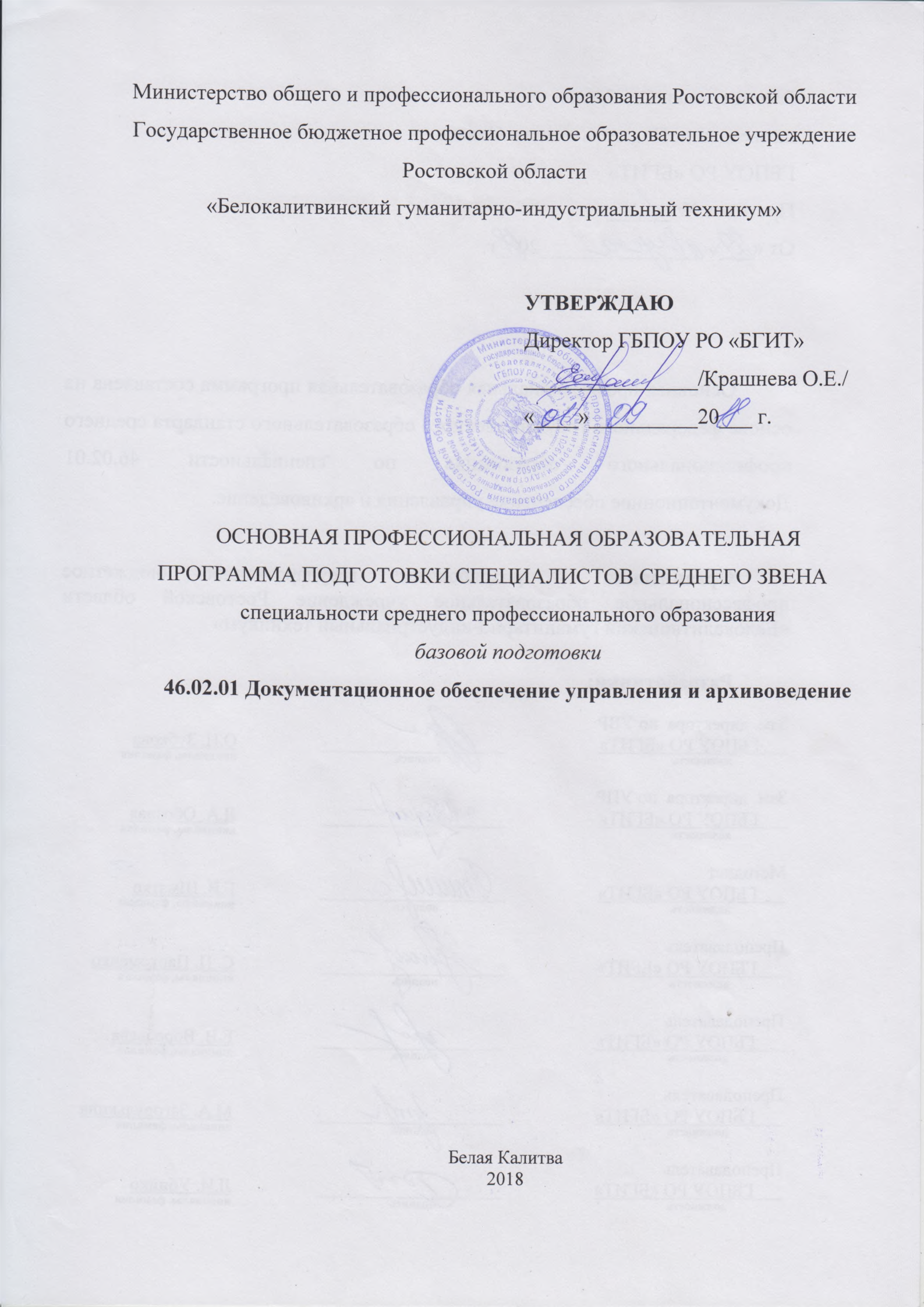 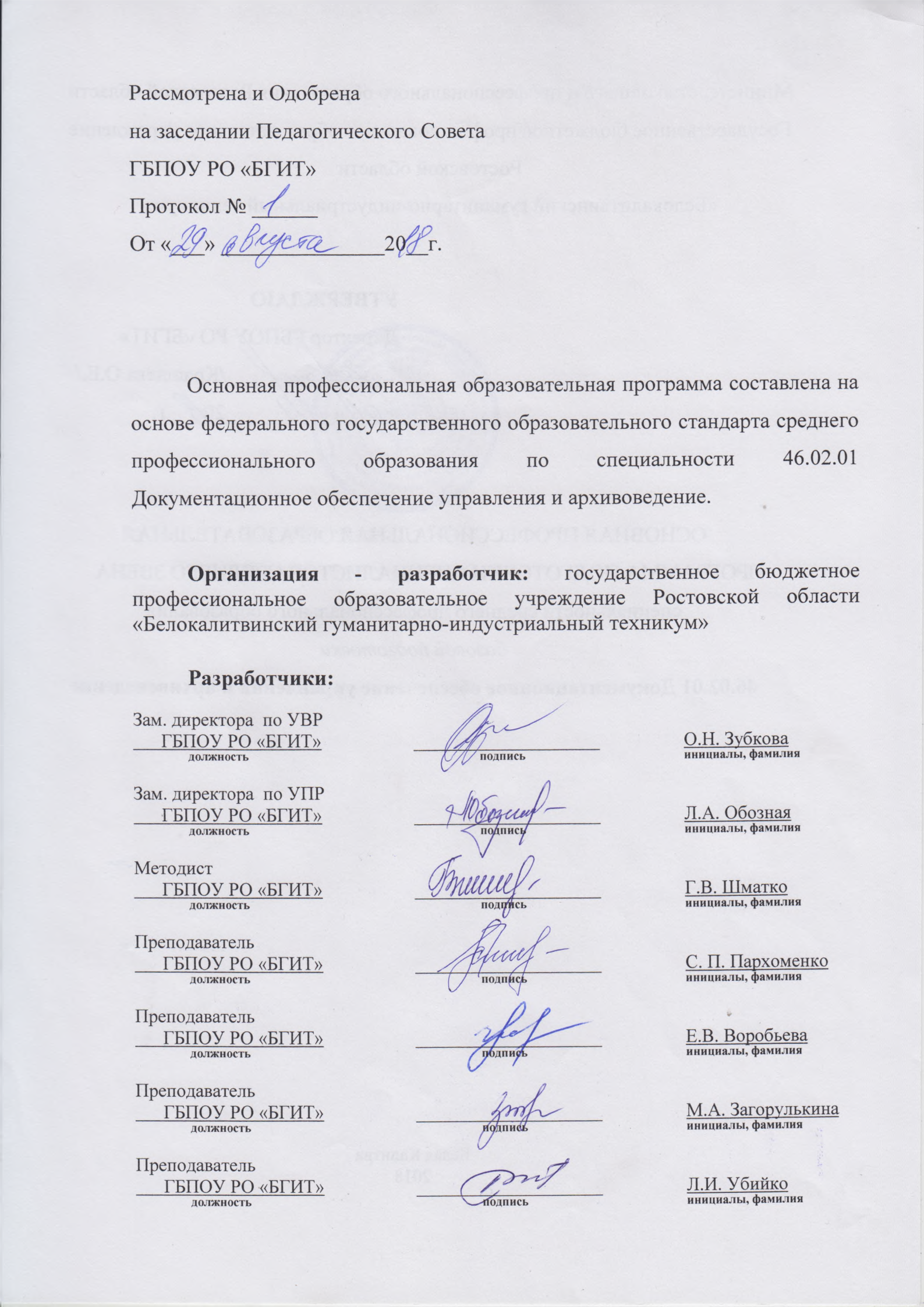 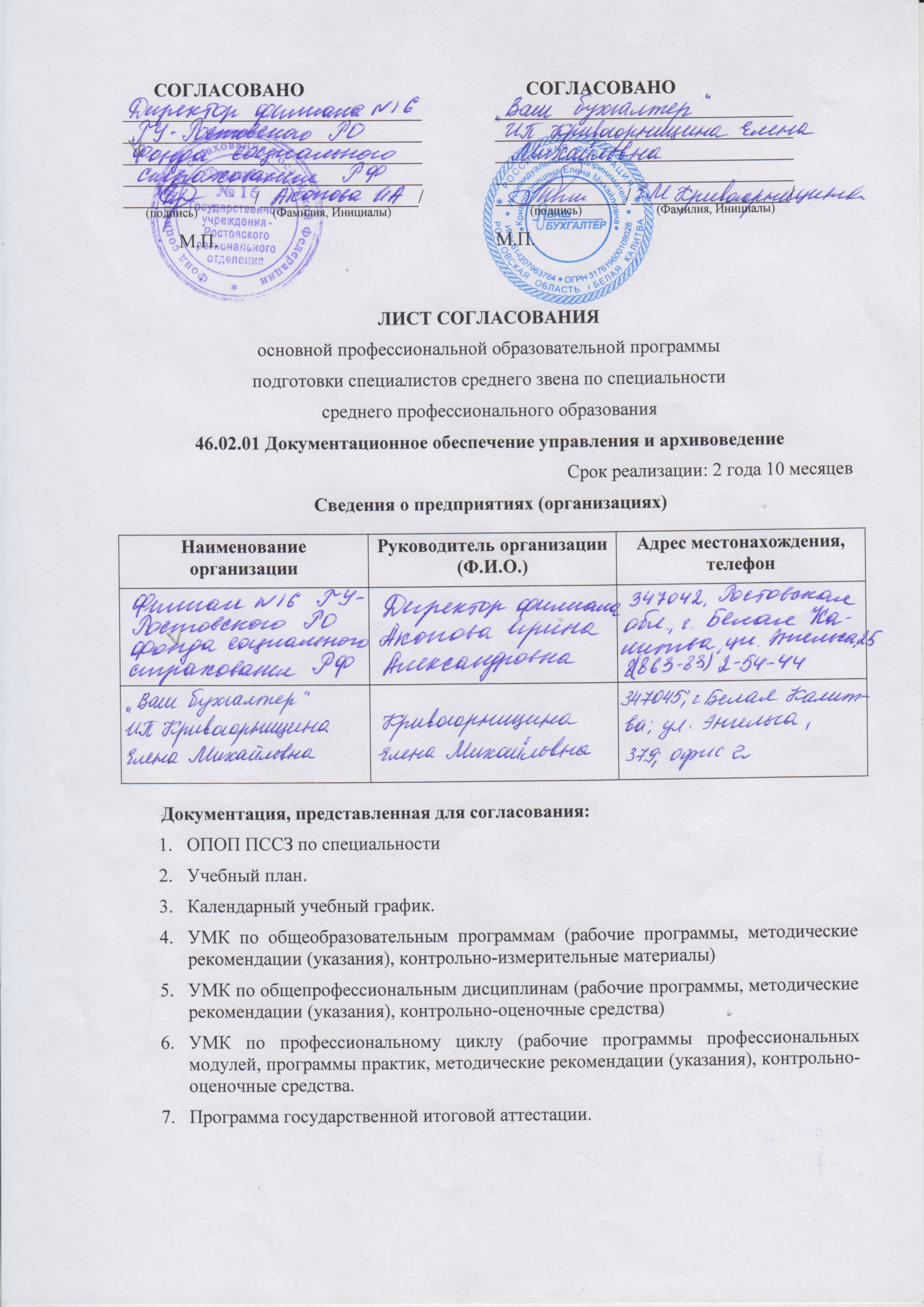 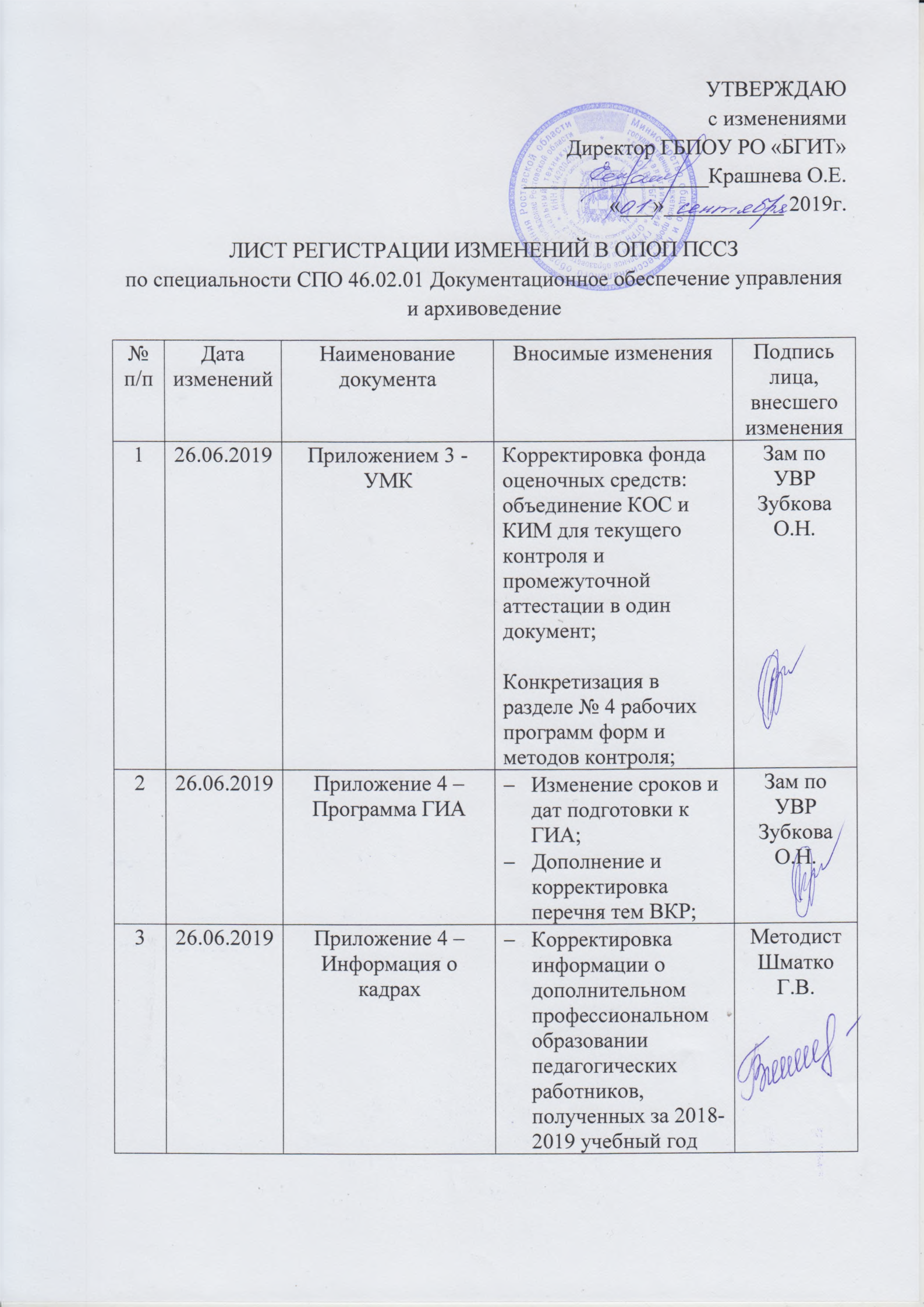 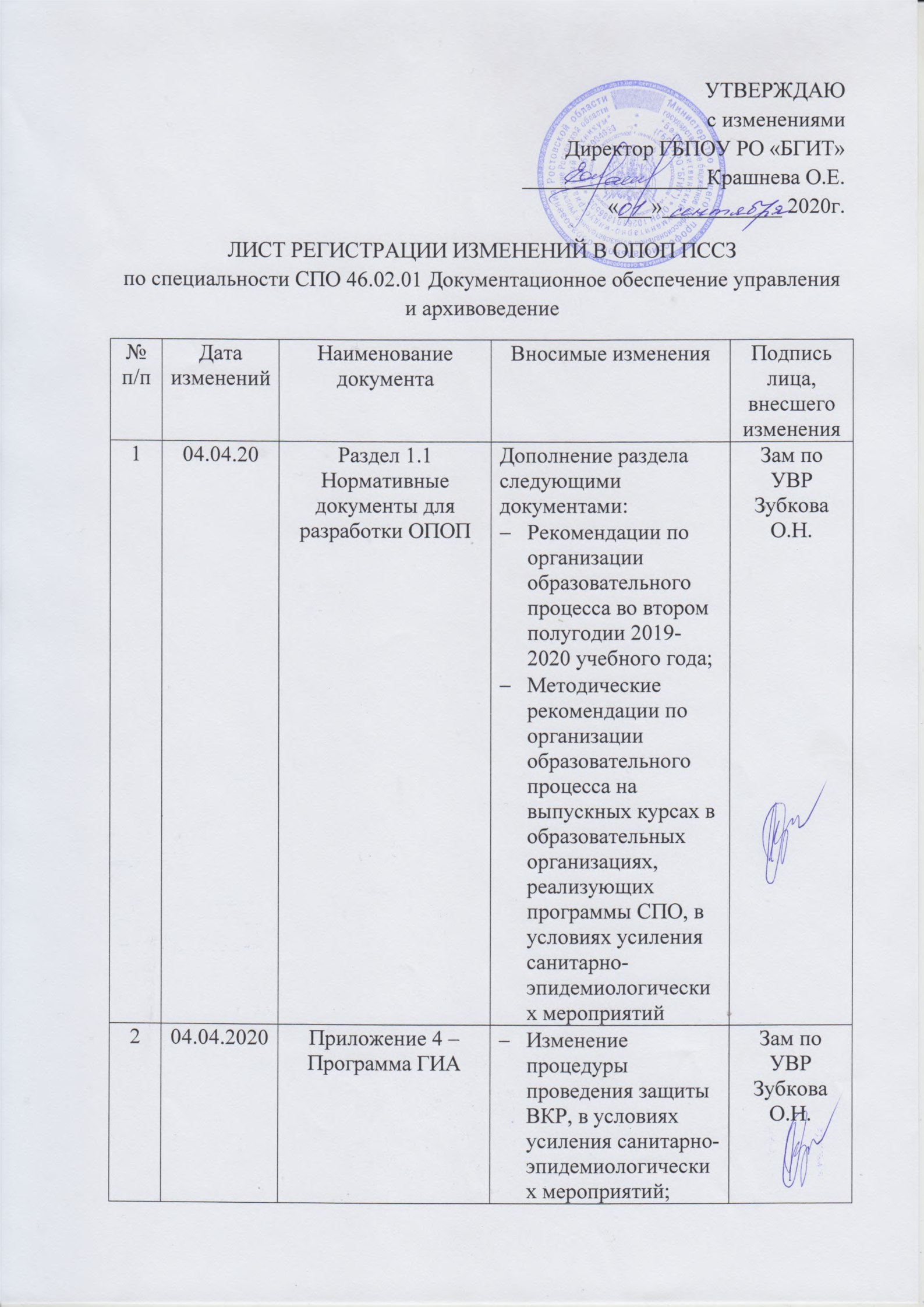 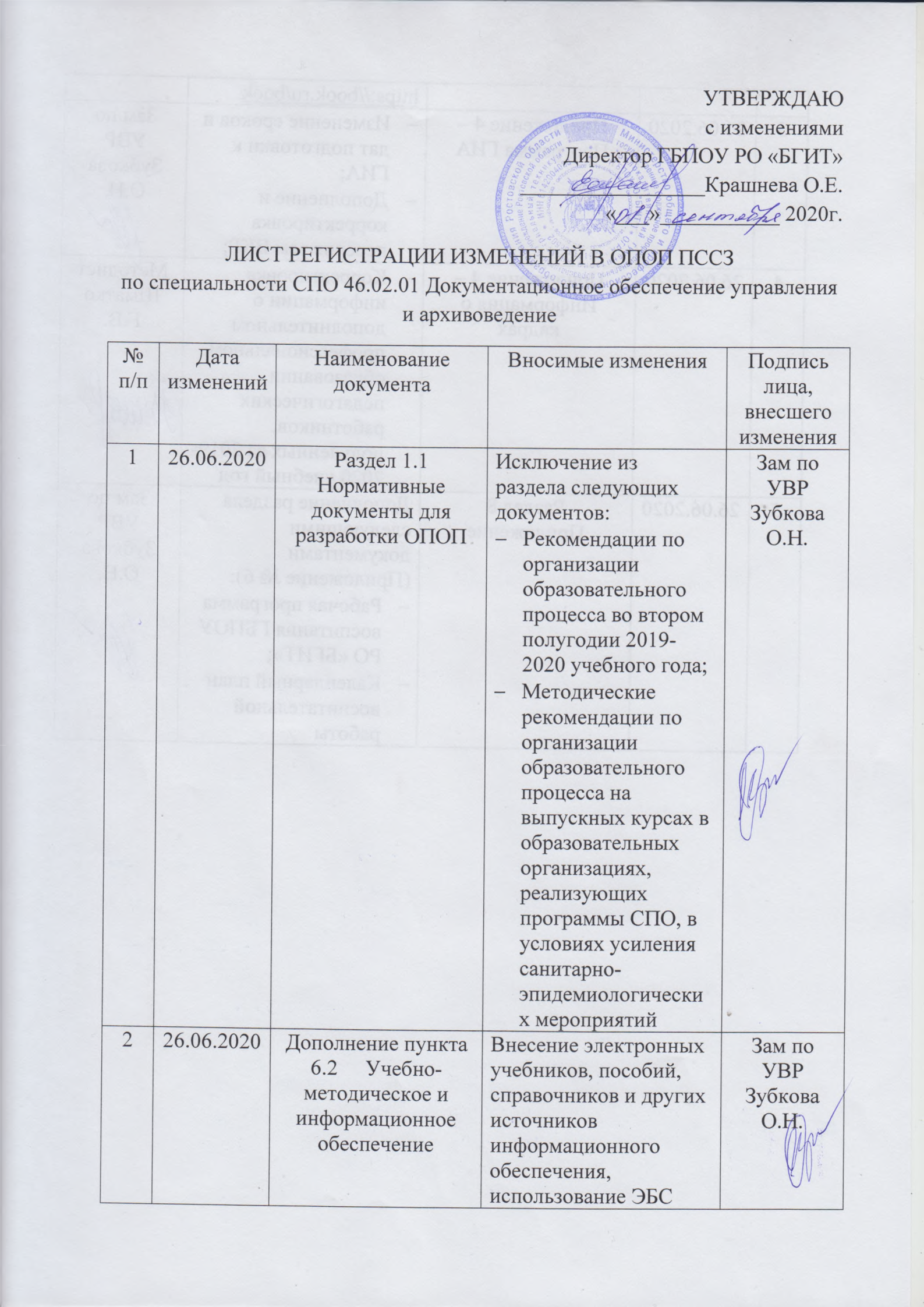 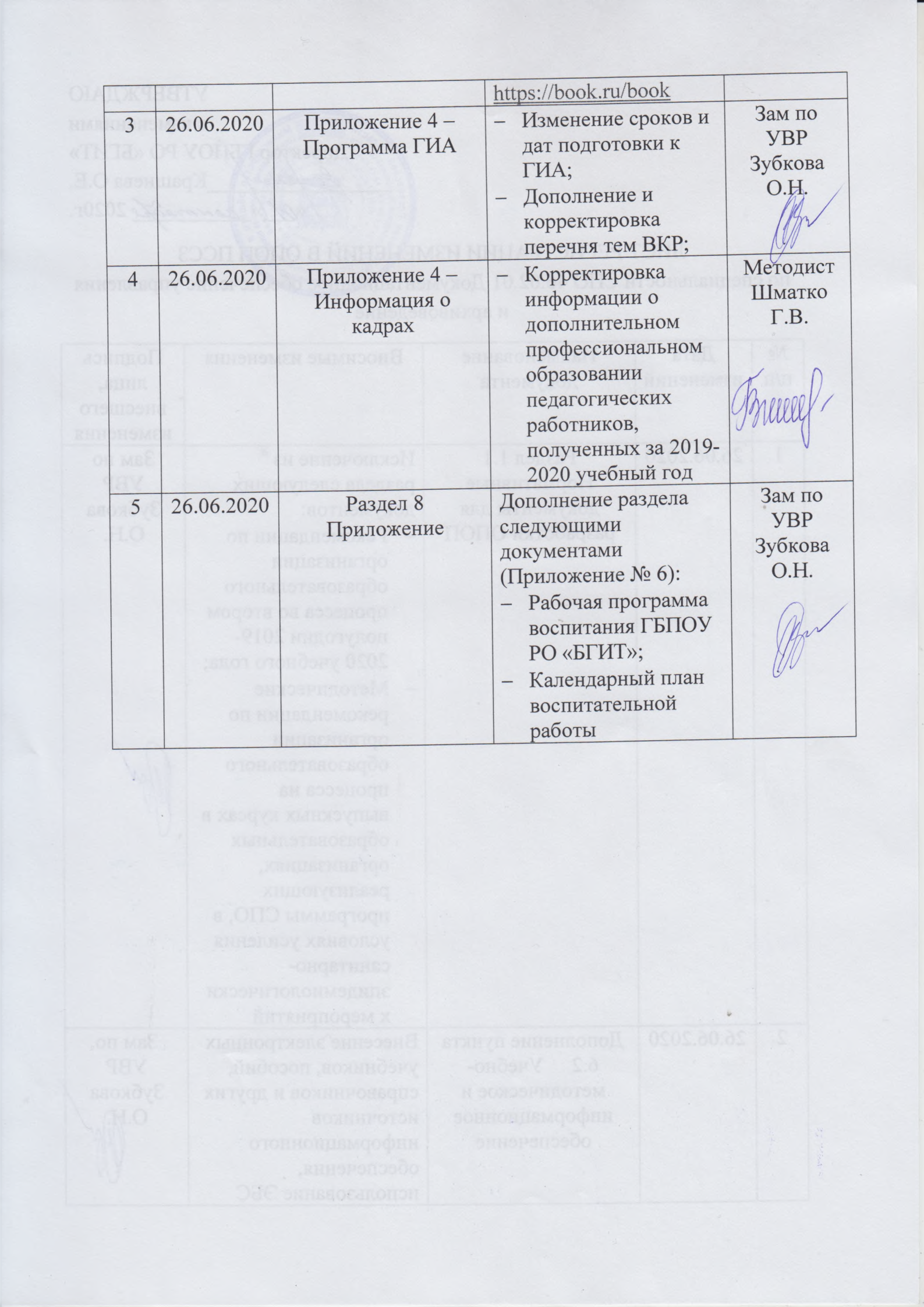 ИСПОЛЬЗУЕМЫЕ ТЕРМИНЫ, ОПРЕДЕЛЕНИЯ, СОКРАЩЕНИЯОПОП ПССЗ – Основная профессиональная образовательная программа подготовки специалистов среднего звенаСПО – среднее профессиональное образованиеОУ – образовательное учреждениеФГОС – Федеральный государственный образовательный стандартУД – учебная дисциплинаПМ – профессиональный модульОК – общая компетенцияМДК – междисциплинарный курсУП – учебная практикаПП – производственная практикаГИА – государственная итоговая аттестацияУМК – учебно-методический комплексКОС – контрольно-оценочное средствоКИМ – контрольно-измерительный материалСОО – среднее общее образованиеООО – основное общее образованиеОБЩИЕ ПОЛОЖЕНИЯОсновная профессиональная образовательная программа подготовки специалистов среднего звена по специальности среднего профессионального образования  46.02.01 Документационное обеспечение управления и архивоведение, реализуемая государственным бюджетным профессиональным образовательным учреждением Ростовской области «Белокалитвинский гуманитарно-индустриальный техникум» (далее – ГБПОУ РО «БГИТ») разработана и утверждена образовательным учреждением с целью методического обеспечения реализации образовательной деятельности по подготовке специалистов среднего звена согласно  Федеральному государственному образовательному стандарту по соответствующему направлению подготовки среднего профессионального образования (ФГОС СПО), утвержденного приказом Министерства образования и науки Российской Федерации № 975 от 11 августа 2014 года. Основными задачами ОПОП ПССЗ ГБПОУ РО «БГИТ» являются:Формирование компетентностного подхода к подготовке специалистов среднего звена как основы для реализации ФГОС СПО по специальности 46.02.01 Документационное обеспечение управления и архивоведение. Современная работа с работодателями, социальными партнерами ГБПОУ РО «БГИТ»;Формирование социокультурной среды, создание условий необходимых для всестороннего развития и социализации личности, сохранения здоровья студентов и др.ОПОП ПССЗ ежегодно пересматривается, при необходимости обновляется в части содержания учебных планов, состава и содержания рабочих программ дисциплин, рабочих программ профессиональных модулей, программ практик, контрольно-оценочных средств, методических материалов, обеспечивающих качество подготовки обучающихся и переутверждается.ОПОП ПССЗ реализуется в совместной образовательной, научной, производственной, общественной и иной деятельности студентов, администрации и инженерно-педагогического коллектива техникума, представителей работодателей и их объединений – социальных партнеров образовательного учреждения Белокалитвинского района и области.Основными пользователями являются:преподаватели, сотрудники отдела кадров, секретари, сотрудники бухгалтерии;студенты, обучающиеся по специальности СПО 46.02.01 Документационное обеспечение управления и архивоведение;администрация и коллективные органы управления ОУ;абитуриенты и их родители;работодатели.Нормативные документы для разработки ОПОП ПССЗ по специальности СПО 46.02.01 Документационное обеспечение управления и архивоведениеНормативно-правовую базу разработки ОПОП ПССЗ по специальности СПО 46.02.01 Документационное обеспечение управления и архивоведение составляют:Федеральный закон «Об образовании» № 273-ФЗ от 29.12.2012г.;Федеральный государственный образовательный стандарт среднего профессионального образования по специальности 46.02.01 Документационное обеспечение управления и архивоведение, утвержденный приказом Министерства образования и науки Российской Федерации № 975 от 11.08.2014г.;Федеральный государственный образовательный стандарт среднего профессионального образования по профессии 034700.01 (46.01.01) Секретарь, утвержденный приказом Министерства образования и науки Российской Федерации № 657 от 02.08.2013г. (с изменениями от 17.03.2015 №247);Приказ Министерства образования и науки Российской Федерации №464 от 14.06.2013г. «Об утверждении порядка организации и осуществления образовательной деятельности по программам среднего профессионального образования»;Приказ Министерства образования и науки Российской Федерации № 291 от 18.04.2013г. «Об утверждении положения о практике обучающихся, осваивающих основные профессиональные образовательные программы среднего профессионального образования»;Перечень специальностей среднего профессионального образования, утвержденный приказом Министерства образования и науки РФ от 29.10.2013г. № 1199;Приказ Министерства образования и науки Российской Федерации № 968 от 16.08.2013г «Об утверждении Порядка проведения государственной итоговой аттестации по образовательным программам среднего профессионального образования»;Распоряжение Правительства РФ от 26.12.2017 №1642 Об утверждении государственной программы РФ «Развитие образования»;Порядок приема граждан на обучение по образовательным программам среднего профессионального образования, утвержденный приказом Министерства образования и науки Российской Федерации от 23 января 2014 г. № 36;Общероссийский классификатор профессий рабочих, должностей служащих и тарифных разрядов, ОК 016-94, с изменениями (Раздел «Общеотраслевые квалификационные характеристики должностей работников, занятых на предприятиях, в учреждениях и организациях», «Должности служащих»);Приказ Минобрнауки России от 29.12.2014г. №1645 «О внесении изменений в приказ Министерства образования и науки Российской Федерации от 17 мая 2012г. №413 «Об утверждении федерального государственного образовательного стандарта среднего (полного) общего образования»»;Перечень профессий рабочих, должностей служащих, по которым осуществляется профессиональное обучение, утвержденный приказом Министерства образования и науки Российской Федерации от 02.07.2013г. №513; Приказ Минтруда России от 06.05.2015 № 276н «Об утверждении профессионального стандарта «Специалист по организационному и документационному обеспечению управления организацией»» (зарегистрировано в Минюсте России от 02.06.2015 № 37509);Устав ГБПОУ РО «БГИТ»;Локальные и нормативные акты, положения ГБПОУ РО «БГИТ»;Методическую основу разработки региональной примерной адаптированной образовательной программы составляют:Разъяснения разработчикам ОПОП в вопросах и ответах (от ФГАУ ФИРО);Разъяснения по формированию учебного плана ОПОП НПО/СПО (от ФГАУ «ФИРО»);Рекомендации по организации получения среднего общего образования в пределах освоения образовательных программ среднего профессионального образования на базе основного общего образования с учетом требований федеральных государственных образовательных стандартов и получаемой профессии или специальности среднего профессионального образования (письмо Минобрнауки РФ от 17.03.2015 № 06-259) с учетом уточнений одобренных научно-методическим советом Центра профессионального образования и систем квалификации ФГАУ «ФИРО» (протокол №3 от 25.05.2017г.);Примерные программы по учебным общеобразовательным дисциплинам, одобренные Научно-методическим советом Центра профессионального образования ФГАУ «ФИРО» и рекомендованным для реализации основной профессиональной образовательной программы СПО на базе основного общего образования с получением среднего общего образования (Протокол №2 от 26.03.2015г.);Письмо Министерства общего и профессионального образования Ростовской области № 24/4.2-3562/м «О введении учебного предмета «Астрономия»»;Методические рекомендации по организации учебного процесса по очно-заочной и заочной формам обучения в образовательных организациях, реализующих основные профессиональные образовательные программы  среднего профессионального образования», направленные письмом Минобрнауки России от 20.07.2015 № 06-846.Нормативный срок освоения ОПОП ПССЗ по специальности СПО 46.02.01 Документационное обеспечение управления и архивоведениеНормативный срок освоения ОПОП ПССЗ по специальности СПО 46.02.01 Документационное обеспечение управления и архивоведение базовой подготовки при очной форме получения образования на базе основного (среднего) общего образования составляет  147 (95) недель, в том числе:На освоение программы подготовки специалистов среднего звена предусмотрено следующее количество часов:максимальное количество часов –  5868 (3762)  из них:аудиторных занятий –  3672 (2268) часа;самостоятельной работы –  1836 (1134) часов; часов учебной практики –  144 часа;часов производственной практики – 72 часа;часов преддипломной практики – 144 часа.Нормативный срок освоения ОПОП ПССЗ по специальности СПО 46.02.01 Документационное обеспечение управления и архивоведение базовой подготовки при заочной форме получения образования на базе среднего общего образования составляет  147 недель, в том числе:На освоение программы подготовки специалистов среднего звена предусмотрено следующее количество часов:максимальное количество часов –  3762 часа из них:аудиторных занятий –  480 часов;самостоятельной работы –  2922 часа; часов производственной практики – 216 часов;часов преддипломной практики – 144 часа.Присваиваемая квалификацияВ результате освоения программы подготовки специалистов среднего звена по специальности 46.02.01 Документационное обеспечение управления и архивоведение обучающимся будет присвоена квалификация – специалист по  документационному обеспечению управления, архивист.Требования к абитуриентуАбитуриент должен иметь основное (среднее) общее образование.При поступлении на обучение по программе подготовки специалистов среднего звена абитуриент должен предъявить:оригинал или ксерокопию документов, удостоверяющих личность и гражданство;оригинал или ксерокопию документа об образовании и (или) документа об образовании и о квалификации;4 фотографии.ХАРАКТЕРИСТИКА ПРОФЕССИОНАЛЬНОЙ ДЕЯТЕЛЬНОСТИ ВЫПУСКНИКА ТРЕБОВАНИЯ К РЕЗУЛЬТАТАМ ОСВОЕНИЯ ОПОП ПССЗ ПО СПЕЦИАЛЬНОСТИ СПО 46.02.01 ДОКУМЕНТАЦИОННОЕ ОБЕСПЕЧЕНИЕ УПРАВЛЕНИЯ И АРХИВОВЕДЕНИЕОбласть и объекты профессиональной деятельности по профессииОбластью профессиональной деятельности выпускников является: деятельность в секретариатах, службах документационного обеспечения, кадровых службах и архивах государственных органов и учреждений, в органах местного самоуправления, негосударственных организациях всех форм собственности, общественных организациях (учреждениях).Объектами профессиональной деятельности выпускников являются:документы, созданные любым способом документирования;системы документационного обеспечения управления;системы электронного документооборота;архивные документы;первичные трудовые коллективы.Виды деятельности и компетенцииВиды профессиональной деятельности и профессиональные компетенции выпускника:Общие компетенции выпускникаСТРУКТУРА ОПОП ПССЗ ПО СПЕЦИАЛЬНОСТИ СПО 46.02.01 ДОКУМЕНТАЦИОННОЕ ОБЕСПЕЧЕНИЕ УПРАВЛЕНИЯ И АРХИВОВЕДЕНИЕСтруктура образовательной программыПрограмма подготовки специалистов среднего звена по специальности 46.02.01 Документационное обеспечение управления и архивоведение, при реализации ее на базе основного общего образования при очной форме обучения имеет следующую структуру:Программа подготовки специалистов среднего звена по специальности 46.02.01 Документационное обеспечение управления и архивоведение, при реализации ее на базе среднего общего образования при заочной форме обучения имеет следующую структуру:Распределение вариативной частиЧасы вариативной части, в объеме 684 часа, распределены в структуре ОПОП следующим образом:ДОКУМЕНТЫ, ОПРЕДЕЛЯЮЩИЕ СОДЕРЖАНИЕ И ОРГАНИЗАЦИЮ ОБРАЗОВАТЕЛЬНОГО ПРОЦЕССАСодержание ОПОП ППССЗ по специальности СПО 46.02.01 Документационное обеспечение управления и архивоведение определяется и организация образовательного процесса осуществляется в соответствии со следующими документами:Учебный план (приведен отдельным документом, являющимся  Приложением 1 к ОПОП ПССЗ);Календарный учебный график (приведен отдельным документом, являющимся  Приложением 2 к ОПОП ПССЗ);УМК, в состав которого входит: рабочие программы учебных дисциплин, профессиональных модулей, практик, методические материалы (указания, рекомендации) по проведению (выполнению) лабораторно-практических занятий (работ), КОС, КИМ, методические (указания, рекомендации) по выполнению заданий самостоятельной (внеаудиторной) работы  (приведены отдельными документами, являющимися  Приложением 3 к ОПОП ПССЗ);Программа ГИА (приведена отдельным документом, являющимся Приложением 4 к ОПОП ПССЗ).КОНТРОЛЬ И ОЦЕНКА РЕЗУЛЬТАТОВ ОСВОЕНИЯ ОПОП ПССЗ ПО СПЕЦИАЛЬНОСТИ СПО 46.02.01 ДОКУМЕНТАЦИОННОЕ ОБЕСПЕЧЕНИЕ УПРАВЛЕНИЯ И АРХИВОВЕДЕНИЕКонтроль и оценка результатов освоения обучающимися, осваивающими ОПОП ПССЗ по специальности СПО 46.02.01 Документационное обеспечение управления и архивоведение осуществляется в соответствии с: Порядком организации и осуществления образовательной деятельности по образовательным программам среднего профессионального образования, утвержденным приказом Министерства образования и науки Российской Федерации от 14.06.2013 г. № 464; Приказом Министерства образования и науки Российской Федерации № 968 от 16.08.2013г «Об утверждении Порядка проведения государственной итоговой аттестации по образовательным программам среднего профессионального образования»; Положением о текущем контроле знаний и промежуточной аттестации ГБПОУ РО «БГИТ», утвержденным приказом директора от 16.03.2018г.Оценка качества освоения ОПОП ПССЗ (согласно п.8.1. ФГОС) осуществляется путем прохождения обучающимся следующих этапов контроля: текущего контроля; промежуточной аттестации;государственной итоговой аттестации.Формы, методы, средства текущего контроля знаний, промежуточной аттестации доводятся до сведения обучающихся в течение первых двух месяцев от начала обучения.Текущий контрольВиды текущего контроля: входной, оперативный, рубежный.Формы текущего контроля: индивидуальная, групповая, фронтальная.Методами текущего контроля являются: оценка выполнения заданий фронтального (индивидуального) опроса (как письменного, так и устного); оценка выполнения лабораторно-практических работ; оценка выполнения заданий контрольных (самостоятельных) работ (в том силе срезовых);  оценка выполнения заданий самостоятельной (внеаудиторной) работы; оценка выполнения и защиты курсовых работ.Конкретные формы и методы текущего контроля обучающихся отражены в рабочих программах учебных дисциплин, профессиональных модулей, практик. Комплекты заданий текущего контроля приведены в комплектах КОС, КИМ, составляющих фонд оценочных средств. Промежуточная аттестация обучающихсяВиды промежуточной аттестации: дифференцированный зачет, экзамен, экзамен квалификационный.Формы промежуточной аттестации: устная, письменная, практическая, смешанная.Методами проведения промежуточной аттестации являются: оценка выполнения заданий фронтального (индивидуального) опроса, оценка выполнения комплексных практических заданий (работ), оценка выполнения заданий контрольных работ, оценка выполнения и защиты курсовых работ.Конкретные формы и методы промежуточной аттестации  обучающихся отражены в рабочих программах учебных дисциплин, профессиональных модулей, практик. Комплекты заданий по всем видам  контроля приведены в комплектах КОС, КИМ, составляющих фонд оценочных средств. Организация государственной итоговой аттестацииГосударственная итоговая аттестация включает подготовку и защиту выпускной квалификационной работы. Формы и методы оценки результатов обучения  обучающихся, тематика ВКР, сроки подготовки и защиты, критерии оценки написания и защиты ВКР отражены в программе ГИА. Необходимым условием допуска к ГИА является представление документов, подтверждающих освоение обучающимся компетенций при изучении им теоретического материала, прохождении учебной и/или производственной практики по каждому из основных видов профессиональной деятельности, прохождении производственной (преддипломной) практики.Для проведения защиты выпускных квалификационных работ приказом директора техникума создается специальная государственная экзаменационная комиссия, председатель которой утверждается Министерством образования и науки РФ и является представителем работодателей, как правило из числа социальных партнеров ОУ.Выпускная квалификационная работа представляет собой законченную разработку на заданную тему, написанную лично автором под руководством научного руководителя, свидетельствующую об умении автора работать с литературой, обобщать и анализировать фактический материал, используя теоретические знания и практические навыки, полученные при освоении профессиональной образовательной программы, содержащую элементы научного исследования. В выпускной квалификационной работе могут использоваться материалы исследований, отраженные в выполненных ранее студентом курсовых работах. Тематика выпускной квалификационной работы разрабатывается ведущими преподавателями цикловой комиссии с учетом заявок организаций и соответствует  содержанию одного или нескольких профессиональных модулей. При защите ВКР студентам предоставляются следующие технические средства: компьютер с лицензионным программы обеспечением, мультимедийный проектор для демонстрации презентации ВКР. УСЛОВИЯ РЕАЛИЗАЦИИ ОПОП ПССЗ ПО СПЕЦИАЛЬНОСТИ СПО 46.02.01 ДОКУМЕНТАЦИОННОЕ ОБЕСПЕЧЕНИЕ УПРАВЛЕНИЯ И АРХИВОВЕДЕНИЕМатериально-техническое обеспечениеУчебно-методическое и информационное обеспечениеКадровое обеспечениеРеализация ОПОП ПССЗ по специальности СПО 46.02.01 Документационное обеспечение управления и архивоведение обеспечивается инженерно-педагогическими работниками ОУ, имеющими высшее образование, соответствующее профилю преподаваемой дисциплины (модуля). Преподаватели, отвечающие за освоение обучающимся профессионального учебного цикла имеют опыт деятельности в организациях соответствующей профессиональной сферы. Преподаватели получают дополнительное профессиональное образование по программам повышения квалификации, в том числе в форме стажировки в профильных организациях не реже 1 раза в 3 года.Конкретный перечень педагогических работников, участвующих в реализации  образовательной программы, с информацией об их: образовании; стаже работы (в том числе педагогической); преподаваемых дисциплинах; квалификационных категориях; обучении по программам ДПО приведены отдельным документом, являющимися приложением 5 к ОПОП ПССЗ по специальности СПО 46.02.01 Документационное обеспечение управления и архивоведение.  Организация образовательного процесса (очная форма обучения)Организация образовательного процесса осуществляется в соответствии с расписанием занятий и настоящей ОПОП ПССЗ по специальности СПО 46.02.01 Документационное обеспечение управления и архивоведение. Учебные занятия в техникуме начинается 1 сентября и заканчиваются, согласно утверждённого, на начало учебного года, учебного плана и календарно-учебного графика настоящей ОПОП ПССЗ по специальности СПО 46.02.01 Документационное обеспечение управления и архивоведение. Не менее двух раз в течение учебного года для обучающихся устанавливаются каникулы. Общий объем каникулярного времени в учебном году составляет 10 - 11 недель, в том числе не менее двух недель в зимний период.  В техникуме устанавливаются основные виды учебных занятий: теоретическое занятие (комбинированное занятие, занятие по освоению новых знаний), практическое и лабораторное занятие (в том числе выполнение лабораторных и практических работ), контрольная работа, консультация, самостоятельна работа, учебная и производственная практики, выполнение курсовой работы (курсовое проектирование в рамках освоения программы профессиональных модулей), выполнение выпускной квалификационной работы (дипломного проекта), индивидуальных и групповых проектов, в сочетании с внеаудиторной работой для формирования и развития общих и профессиональных компетенций обучающихся.Максимальный объем учебной нагрузки обучающегося составляет 54 академических часа в неделю, включая все виды аудиторной и внеаудиторной (самостоятельной) учебной работы по освоению основной профессиональной образовательной программы.  Максимальный объем аудиторной учебной нагрузки составляет 36 академических часов в неделю. Продолжительность обязательных учебных (аудиторных) занятий составляет 8 часов в день. Продолжительность учебной недели составляет 6 дней. Продолжительность занятий осуществляется парами по 90 мин (совмещающими два занятия по 45 минут, между которыми предусмотрен перерыв 10 минут). Начало занятий в 9 часов 00 минут.  В соответствии со спецификой ОПОП ПССЗ по специальности СПО  46.02.01 Документационное обеспечение управления и архивоведение определён социально-экономический  профиль.Срок реализации ФГОС СОО в пределах основный профессиональный образовательной программы по специальности 46.02.01 Документационное обеспечение управления и архивоведение составляет 39 недель. С учетом этого срок обучения по основной профессиональной образовательной программе СПО увеличивается на 52 недели, в том числе: 39 недель – теоретическое обучение, 2 недели - промежуточная аттестация, 11 недель – каникулы.В первый год обучения студенты получают общеобразовательную подготовку, которая позволяет приступить к освоению профессиональной образовательной программы по специальности 46.02.01 Документационное обеспечение управления и архивоведение.  Продолжение освоения ФГОС среднего общего образования происходит на последующих курсах обучения за счет изучения разделов и тем учебных дисциплин таких циклов основной профессиональной образовательной программы СПО по специальности как «Общие гуманитарные и социально-экономические дисциплины» («Основы философии», «История», «Иностранный язык» и др.), «Математические и общие естественнонаучные дисциплины» («Математика» и др.), а также отдельных дисциплин профессионального цикла.Дисциплина "Физическая культура" предусматривает еженедельно 2 часа обязательных аудиторных занятий и 2 часа самостоятельной учебной нагрузки (за счет различных форм внеаудиторных занятий в спортивных клубах, секциях). Часть учебного времени дисциплины "Безопасность жизнедеятельности" (48 часов), отведенного на изучение основ военной службы для подгрупп девушек  использовано на освоение основ медицинских знаний.Консультации для обучающихся очной формы получения образования предусматриваются в объеме 4 часов на обучающегося на каждый учебный год, в том числе в период реализации среднего общего образования для лиц, обучающихся на базе основного общего образования. Формы проведения консультаций – групповые или  индивидуальные определяет преподаватель.На втором курсе, в период летних каникул, с юношами проводятся пятидневные сборы.Учебная и производственная практики, реализуются согласно графику учебного процесса и учебному плану концентрировано, в несколько периодов, после освоения обучающимися необходимого теоретического материала. Учебная практика в количестве 4 недели – 144 часов, проводится в учебно – производственных  мастерских мастером производственного обучения. Производственная практика состоит из двух этапов: практики по профилю специальности (2 недели – 72 часа) и преддипломной практики (4 недели – 144 часа).Производственная практика проводится в  учреждениях, направление деятельности которых соответствует профилю подготовки обучающихся. Перечень предприятий – баз практик приведен в таблице.Для обучающихся, которые проходят практику, преподавателями техникума разработаны методические рекомендации, в которых представлены образцы документов, которые студенты должны предоставить по завершении практики: задания по практике, дневники практики, аттестационные листы и характеристики сформированности общих и профессиональных компетенций.Перед началом каждого вида практики  проводится организационное собрание, на которой определяются сроки, базы практики и формы отчетности. Руководитель практики  инструктирует обучающихся по заполнению дневника, содержанию отчета, аттестационного листа; выполнению заданий, предусмотренных программой практики.Организация образовательного процесса (заочная форма обучения)Организация образовательного процесса при заочной форме обучения осуществляется в соответствии с: графика учебного процесса заочного отделения,  настоящей ОПОП ПССЗ по специальности СПО 46.02.01 Документационное обеспечение управления и архивоведение, расписанием учебных занятий в сессионный период, журнала регистрации домашних  контрольных работ. Учебные занятия в техникуме начинаются на 3 недели позже, чем при очной форме обучения, а заканчиваются, согласно утверждённого, на начало учебного года, учебного плана и календарно-учебного графика настоящей ОПОП ПССЗ по специальности СПО 46.02.01 Документационное обеспечение управления и архивоведение. Учебный год разделён на 3 три сессии: 1 сессия – установочная сессия (лабораторно-практическая) – 10 дней;2,3 сессия – лабораторно-экзаменационная сессия – по 14 дней каждая.На 1,2 курсах выделяется время на сессии 6 недель. На 3 курсе дополнительно выделяется время на преддипломную практику 4 недели, ГИА – 8 недель.В техникуме установлены основные виды учебных занятий: теоретическое занятие (комбинированное занятие, занятие по освоению новых знаний), практическое и лабораторное занятие (в том числе выполнение лабораторных и практических работ), контрольная работа (в том числе домашняя контрольная работа), консультация, самостоятельна работа, учебная и производственная практики, выполнение курсовой работы (курсовое проектирование в рамках освоения программы профессиональных модулей), выполнение выпускной квалификационной работы (дипломной работы), индивидуальных и групповых проектов, в сочетании с внеаудиторной работой для формирования и развития общих и профессиональных компетенций обучающихся.Не менее двух раз в течение учебного года для обучающихся устанавливаются каникулы. Общий объем каникулярного времени в учебном году составляет 11 недель (на 1,2 курсе) и 2 недель (на 3 курсе), в том числе не менее двух недель в зимний период.  Продолжительность обязательных учебных (аудиторных) занятий составляет 8 часов в день.Оценка качества освоения образовательной программы  включает: текущий контроль, промежуточную аттестацию и ГИА.Текущий контроль успеваемости представляет собой контроль освоения программного материала учебных дисциплин, МДК, ПМ: оценка выполнения и защиты домашних контрольных работ (не более 10 в учебном году), практических работ, лабораторных работ, курсовых работ. Выполненные домашние контрольные работы проверяются преподавателем  и рецензируются. Результаты фиксируются в журнале регистрации контрольных работ.Промежуточная аттестация осуществляется в виде: дифференцированных зачетов, экзаменов, квалификационных экзаменов.В рамках образовательной программы проводятся консультаций – групповые или  индивидуальные, в количестве 4 часов в год на каждого обучающегося.Образовательной программой предусмотрено следующие виды практик: учебная и производственная (по профилю специальности и преддипломная). Практики, реализуются согласно графику учебного процесса и учебному плану концентрировано, в несколько периодов, после освоения обучающимися необходимого теоретического материала. Учебная практика и практика по профилю специальности реализуется обучающимися самостоятельно с представлением и последующей защитой отчета в форме собеседования. Преддипломная практика проводится после последней сессии и предшествует ГИА. ХАРАКТЕРИСТИКА СОЦИОКУЛЬТУРНОЙ СРЕДЫ ТЕХНИКУМА, ОБЕСПЕЧИВАЮЩАЯ РАЗВИТИЕ ОБЩИХ КОМПЕТЕНЦИЙ ВЫПУСКНИКОВВ 	техникуме  сформирована благоприятная социокультурная среда, обеспечивающая возможность формирования общих компетенций выпускника, всестороннего развития личности, а также непосредственно способствующая освоению ОПОП СПО соответствующего направления подготовки.Основной сферой подготовки практико-ориентированного специалиста является образовательная среда. Цель образования состоит не только в том, чтобы учить, но и в том, чтобы воспитывать. Образовательно-воспитательный процесс должен раскрывать целостность, системность и многообразие мира, активизировать процесс социальной ориентации студенческой молодежи, осуществлять функцию социально-культурной интеграции и преемственности, создавать основу для углубления и расширения образованности и воспитанности личности. Ведущая роль в воспитании принадлежит преподавательскому составу. Нравственный облик студентов, их мировоззрение формируются всем ходом учебного процесса и всеми, кто к этому процессу причастен. Техникум – это в первую очередь молодежь, жадно стремящаяся к выработке своей жизненной программы. Преподаватель техникума передает студентам не только знания, но и свой жизненный опыт, мировоззрение, свои заветные мысли.Воспитательная работа осуществляется согласно разработанному плану, отраженному в отдельных документах (см. Приложения 5): рабочей программе воспитания   ГБПОУ  РО «БГИТ» и календарном плане воспитательной работы, являющимися частью настоящей образовательной программы. Внеурочная деятельность есть неотъемлемая часть воспитательной работы в техникуме, столь же приоритетная, как и учебная. Для студентов внеурочная деятельность сугубо добровольная, для образовательного учреждения – часть выполняемых им функций. Степень участия преподавателей, сотрудников и руководителей структурных подразделений во внеурочной работе со студентами может служить показателем полноты и ответственности в выполнении должностных обязанностей и как проявлением их нравственно-профессиональной позиции.Внеурочная работа есть важнейшая составная часть воспитательного процесса техникума, осуществляемого в сфере свободного времени, которая обеспечивает формирование нравственных, общекультурных, гражданских и профессиональных качеств личности будущего специалиста.Внеурочнаяя деятельность в техникуме состоит из разнообразных видов и направлений, реализуемых на уровне техникума, специальностей, отделений, групп и предполагает:создание  объективных условий для творческого становления и развития молодого специалиста;создание благоприятной атмосферы для самостоятельной инновационной деятельности самих студентов в сфере свободного времени, превращающей их в субъектов собственной и общественной жизни;формирование установки на естественность, престижность и почетность участия студента во внеурочной жизни техникума (культурной, спортивной, научно-технической и т.п.);Основные направления внеурочной работы:работа по гражданско-патриотическому и правовому воспитанию;организационная и информационно-методическая работа;клубная работа; организация и проведение традиционных мероприятий;исследовательская работа студентов;физкультурно-оздоровительная работа;общественно-профессиональная деятельность;организация воспитательного процесса в общежитиях.Для организации внеурочной работы в каждую группу назначаются классные руководители, которые осуществляют свою деятельность на основании утвержденного в техникуме  Положения «О классном руководителе».Реализация основных направлений внеурочной деятельности осуществляется через механизм внедрения целевых программ, отражающих отдельные стороны студенческого образа жизни, виды воспитания, конкретные потребности формирования личности будущего специалиста. Эти специальные программы разрабатываются по мере необходимости и создания условий для их реализации.Наиболее перспективными могут быть такие программы, как:патриотическое воспитание студентов;гражданско-правовое воспитание;студенческая наука;студенческое самоуправление;этика и этикет;общественно полезный труд студентов;наши традиции;студент и экология.Способы, технологии, методы внеурочной работы со студентами:деятельностный практико-ориентированный подход;целевые программы по важнейшим направлениям внеурочной деятельности;информационная и пропагандистская деятельность;лекционно-семинарская работа;исследовательская деятельность студентов;культурно-просветительская работа;деятельность классных руководителейпрофориентационная работа;организация трудоустройства и вторичной занятости;  социальная поддержка студентов;спортивно-оздоровительная работа и профилактика наркомании;работа с первокурсниками;предупреждение правонарушений;клубная работа;поисковая работа;кружки по интересам и различным направлениям деятельности  студентов; Особое внимание руководства техникума, инженерно-педагогического состава и учебно-вспомогательного персонала сосредоточено на проблемах подготовки профессионально и культурно ориентированной личности, обладающей мировоззренческим потенциалом, способностями к интеллектуальному и социальному творчеству, владеющей устойчивыми умениями и навыками выполнения профессиональных обязанностей. Для этого в техникуме созданы условия для таких направлений воспитания, как гражданско-патриотическое, профессионально-трудовое, правовое, духовно-нравственное, культурно-эстетическое, экологическое и спортивно-оздоровительное. Ежегодно деятельность техникума направлена на  определение путей и средств осуществления воспитательных задач, постановку ряда целей:сохранение, обогащение и обеспечение преемственности культурных традиций техникума;воспитание у студентов потребности  к освоению ценностей общечеловеческой и национальной культуры;обеспечение благоприятных условий для поддержки талантливой молодежи в различных областях деятельности;развитие студенческого самоуправления и различных форм его проявления;развитие добровольчества среди студентов;повышение культуры общения, этики поведения, межличностных отношений в среде студентов, формировании стремления к здоровому образу жизни, повышение уровня нравственности, гражданского долга студентов, чувства патриотизма;активизация работы профсоюзной организации студентов;организация и проведение внутритехникумовских мероприятий: «День Знаний», «День учителя», «Студенческая конференция», «Посвящение в студенты», студенческий  бал-маскарад, 23 февраля, 8 марта, «Открытка ветерану», «Вальс Победы» и т.д., развитие органа студенческого самоуправления – СтудСовета БГИТ, движения КВН «Элита БГИТа», СТУДиЯ театра БГИТ, волонтерского отряда техникума, а также развитие студенческой преемственности и профилактики девиантного поведения среди студентов с помощью проекта «Кураторы БГИТ»;организация и проведение акций, создание и реализация экологических проектов в рамках года охраны окружающей среды в России;организация выступлений творческих студенческих групп в различных городских, районных, областных и всероссийских мероприятиях;поддержание деловых связей с администрацией города, сотрудничество с Комитетом по физической культуре, спорту и делам молодежи Белокалитвинского района, отделом культуры администрации Белокалитвинского района,  предпринимателями и иными организациями в целях решения различных задач, связанных с воспитательной деятельностью;обмен опытом работы с Комитетом по молодёжной политике Ростовской области, участие в региональных проектах: «Доброволец России», Форум «Ростов», Форум «Молодая волна», «Молодёжная команда губернатора», «Академия молодого гражданина», «День молодёжи»;Обмен опытом работы развития студенческого самоуправления и проектной деятельности на областном круглом столе лидеров студенческого самоуправления «Студенческое самоуправление, как полигон реализации молодежных инициатив: обмен опытом»;обмен опытом воспитательной работы между средними профессиональными учреждениями Ростовской области путём проведения на базе МБУК «Центр культурного развития» областного Минифеста «Вдохновленные искусством» на тему «Формирование жизнеутверждающих установок (нравственных ценностей) студентов СПО, путем вовлечения в творческую деятельность»;обмен опытом работы с одним из самых массовых, негосударственных, некоммерческих, неполитических молодежных объединений России, общероссийской общественной организацией «Российский Союз Молодежи» (РСМ).  Для осуществления поставленных целей планомерно проводятся мероприятия различных форм и направлений: гражданско-патриотические, духовно-нравственные, культурно-массовые, организационные.  Приоритетными направлениями работы выступает дальнейшее совершенствование студенческого самоуправления,  формирование личности студента как будущего конкурентоспособного  специалиста, обладающего гуманистическим мировоззренческим потенциалом,  гражданской ответственностью, ориентированного на профессиональное и социальное творчество.«Подари улыбку детям!» под таким девизом с 1 по 15 декабря проходит ежегодная акция «Милосердие». Эта акция стала доброй традицией для всех студентов техникума в преддверии Нового года поздравлять детишек социально-реабилитационного центра с праздником. Акция милосердия – это действительно добрая традиция, не оставляющая равнодушными ни студентов, ни преподавателей. Студенты активно участвуют в районных мероприятиях, проводимых молодёжным избирательным штабом «Голосует молодёжь»,  Комитетом по ФКС и делам молодёжи и ТИК Белокалитвинского района.Ежегодно проводится  конкурс по выбору самой красивой, артистичной, талантливой  девушки - Мисс техникум. Этот конкурс наглядно демонстрирует  работу классных руководителей и активность группы. Именно от качества и объема этой работы определяется успех той или иной участницы.Студенты принимают активное участие в различных региональных проектах, таких как  "Академия молодого гражданина", направленных на развитие российской идентичности, толерантности и патриотизма в студенческой среде. Ребята участвуют в дискуссии, поднимают вопросы из области гражданственности и гражданской активности,   высказывают свое личное мнение о толерантности и получают комментарии эксперта.Команда КВН техникума «Знакомые лица» стала визитной карточкой техникума среди молодого поколения города. Ребята завоевали звание чемпионов г. Белая Калитва и заслужили право представлять наш город на областных, региональных, федеральных играх КВН. В своем багаже команда имеет множество наград и кубков, среди которых: кубок и грамота за 1 место в областном фестивале «КВНовская весна», грамота за 1 место в Белокалитвинском чемпионате команд КВН 2011 и т.д. Не каждый КВНщик может похвастать наличием собственной видеометодички, снятой на профессиональной киностудии с участием маститых представителей официальной компании «АМиК» всероссийской юниор Лиги КВН в ФДЦ «Смена». С каждым годом прослеживается положительная динамика участия студентов в учебно-воспитательном процессе техникума, что способствует развитию студенческого самоуправления, сохранению, обогащению и обеспечению преемственности культурных традиций техникума и, как следствие, создает благоприятные условия формирования ценностных ориентаций, необходимых для гармоничного развития личности студентов, их дальнейшего общественного и профессионального становления.Студенты приняли участие в региональном этапе Всероссийского конкурса «Доброволец России - 2018». В рамках очного этапа конкурса экспертами было просмотрено 175 проектов добровольцев Ростовской области и отобраны самые лучшие и достойные инициативы. Экспертная комиссия определила победителей регионального этапа Всероссийского конкурса по следующим возрастным категориям и номинациям. В номинации «Вдохновленные искусством» 2 место занял проект «СТУДиЯ театра БГИТ».Активно проводится работа по пропаганде здорового образа жизни.  Традиционными стали акции студентов и преподавателей о вреде курения, против наркомании. Активно развивается спортивная  жизнь. Традиционные ежегодные спортивные мероприятия: Спартакиада, «День здоровья», соревнования по волейболу, баскетболу, по футболу и другим видам спорта.  В техникуме создана комплексная система формирования у студентов активной жизненной позиции, гражданского самосознания, толерантности, социальной активности, самоорганизации и самоуправления.  Ежегодно проводится профориентационное мероприятие «Дорога в будущее», где студенты презентуют специальности, которым обучают высококвалифицированные преподаватели БГИТ, а также демонстрируют иные виды студенческой занятости: Студенческий Строительный отряд БГИТ, Студенческий Совет БГИТ, СТУДиЯ театра БГИТ, хореографический коллектив БГИТ DANCE, спортивные секции, Волонтёрский отряд БГИТ, социально-правовой клуб «Мы вместе»; МедиаКлуб БГИТ, проект Кураторы БГИТ. Информация о специальностях сменялась творческими номерами, подготовленными ребятами из студенческого Совета БГИТ: гимн БГИТ, завораживающие танцы, мотивирующие песни, которые демонстрировали и передавали зрителю настроение бесконечной любви и гордости за свой техникум, ребята всем своим видом показывали, что необходимо поступать именно в БГИТ, «жить так, как МЫ!» - весело, задорно, интересно, ярко!Кульминацией мероприятия стало видео-обращение выпускников разных лет, которые обучались в нашем техникуме и добились немалых успехов в своей профессии, а многим из них именно техникум помог самоопределиться. Мы по праву гордимся нашими выпускниками! В конце мероприятия, СТУДиЯ театра БГИТ показала свой альтернативный спектакль «Преступление и наказание», который не оставил равнодушными ни одного из присутствующих в зале. Отточенная игра актёров, которые не являются профессионалами, а лишь занимаются тем, что им нравится, «пригвоздила» к своим местам каждого зрителя и до последней секунды заставляла их оставаться в зале и наслаждаться происходящим.Формирование и развитие общих компетенций выпускников осуществляется на основе органического взаимодействия учебного и воспитательного процессов, а также в ходе реализации образовательных программ, и программ целенаправленного воспитания во внеурочное время. При этом вовлечение обучающихся в  деятельность, органически связанную с её профессиональным становлением, т.е. в научно-исследовательскую, конструкторскую, проектную работу, является одним из наиболее радикальных способов воспитания студенческой молодежи, позволяющим эффективно решать широкий спектр  задач. В техникуме работают следующие предметные кружки, клубы по интересам, спортивные секции:Клуб «Лидер»  Политико-правовой клуб «Мой выбор»  Кружок «Юный физик» Математический кружок «Школа точной мысли»Кружок ПБДД «Дорожный интеллектуал»  Психологическая мастерская Юридический кружок «Норма права»  Кружок «Мир мультимедиатехнологий»  Литературная гостиная  Занимательная графика  Студенческое конструкторское бюро Волонтерский клуб «Открытое сердце»  Волонтерский студенческий отряд Хореографический кружок «БГИТ DANCE»  Театральная студенческая СТУДиЯ  Настольный теннис Баскетбол Волейбол   Футбол  Аэробика  Воспитательный аспект студенческого творчества имеет также большое значение и в деле формирования личных качеств будущего специалиста. Постоянный творческий настрой, жажда знаний, обстановка напряженного научного поиска способствуют воспитанию у студентов высокой культуры мышления. Они пробуждают у них подлинную сознательность и активность в выборе и проведении определенных решений, стремление к проникновению в сущность вещей, а именно эти качества столь необходимы современному специалисту.Реализация намеченных целей обеспечивается в процессе решения следующих основных задач:систематических (не менее одного раза в учебный год) обсуждений актуальных проблем воспитания студентов на методическом совете техникума и советах отделений, заседаниях цикловой комиссий классных руководителей с выработкой конкретных мер по совершенствованию воспитательной работы;обучения преподавателей через систему регулярно проводимых методических семинаров с целью повышения активности  участия в воспитательном процессе всего преподавательского состава;создания во всех помещениях техникума истинно гуманитарной воспитательной среды, которая способствует формированию положительных качеств студентов, преподавателей и всех сотрудников;систематической воспитательной работы по всем направлениям воспитания; активизации работы классных руководителей и студенческого самоуправления;реализации воспитательного потенциала учебной работы;обеспечения органической взаимосвязи учебного процесса с внеучебной воспитательной деятельностью, сферами досуга и отдыхов студентов;обеспечения мониторинга интересов, запросов, ценностных ориентаций студентов как основы планирования учебно-воспитательной работы.ПРИЛОЖЕНИЯ Приложение 1 – Учебный план (в том числе для заочной форме реализации)Приложение 2 – Календарный учебный график (в том числе для заочной форме реализации)Приложение 3 – УМКПриложение 4 – Программа ГИАПриложение 5 – Информация о кадрахПриложение 6 – Рабочая программа воспитания ГБПОУ РО «БГИТ», календарный план воспитательной работы. Обучение по учебным циклам102 (63) нед.Учебная практика6 нед.Производственная практика (по профилю специальности)6 нед.Производственная практика (преддипломная)4 нед.Промежуточная аттестация5 (3) нед.Государственная (итоговая) аттестация6 нед.Каникулярное время24 (13) нед.Итого147 (95) нед.Обучение по учебным циклам (самостоятельное изучение)93 нед.Лабораторно-экзаменационная сессия14 нед.Учебная практика6 нед.Производственная практика (по профилю специальности)6 нед.Производственная практика (преддипломная)4 нед.Государственная (итоговая) аттестация6 нед.Каникулярное время24 нед.Итого147 нед.Вид деятельностиКод ПКНаименование ПКОрганизация документационного обеспечения управления и функционирования организации.В соответствии с ФГОС и присваиваемыми квалификациямиВ соответствии с ФГОС и присваиваемыми квалификациямиОрганизация документационного обеспечения управления и функционирования организации.ПК 1.1Координировать работу организации (приемной руководителя), вести прием посетителейОрганизация документационного обеспечения управления и функционирования организации.ПК 1.2Осуществлять работу по подготовке и проведению совещаний, деловых встреч, приемов и презентацийОрганизация документационного обеспечения управления и функционирования организации.ПК 1.3Осуществлять подготовку деловых поездок руководителя и других сотрудников организацииОрганизация документационного обеспечения управления и функционирования организации.ПК 1.4Организовывать рабочее место секретаря и руководителяОрганизация документационного обеспечения управления и функционирования организации.ПК 1.5Оформлять и регистрировать организационно-распорядительные документы, контролировать сроки их исполненияОрганизация документационного обеспечения управления и функционирования организации.ПК 1.6Обрабатывать входящие и исходящие документы, систематизировать их, составлять номенклатуру дел и формировать документы в делаОрганизация документационного обеспечения управления и функционирования организации.ПК 1.7Самостоятельно работать с документами, содержащими конфиденциальную информацию, в том числе с документами по личному составуОрганизация документационного обеспечения управления и функционирования организации.ПК 1.8Осуществлять телефонное обслуживание, принимать и передавать факсыОрганизация документационного обеспечения управления и функционирования организации.ПК 1.9Осуществлять подготовку дел к передаче на архивное хранениеОрганизация документационного обеспечения управления и функционирования организации.ПК 1.10Составлять описи дел, осуществлять подготовку дел к передаче в архив организации, государственные и муниципальные архивыОрганизация архивной и справочно-информационной работы по документам организацииВ соответствии с ФГОС и присваиваемыми квалификациямиВ соответствии с ФГОС и присваиваемыми квалификациямиОрганизация архивной и справочно-информационной работы по документам организацииПК 2.1Осуществлять экспертизу ценности документов в соответствии с действующими законодательными актами и нормативамиОрганизация архивной и справочно-информационной работы по документам организацииПК 2.2Вести работу в системах электронного документооборотаОрганизация архивной и справочно-информационной работы по документам организацииПК 2.3Разрабатывать и вести классификаторы, табели и др. справочники по документам организацииОрганизация архивной и справочно-информационной работы по документам организацииПК 2.4Обеспечивать прием и рациональное размещение документов в архиве (в т.ч. документов по личному составу)Организация архивной и справочно-информационной работы по документам организацииПК 2.5Обеспечивать учет и сохранность документов в архивеОрганизация архивной и справочно-информационной работы по документам организацииПК 2.6Организовывать использование архивных документов в научных, справочных и практических целяхОрганизация архивной и справочно-информационной работы по документам организацииПК 2.7Осуществлять организационно-методическое руководство и контроль за работой архива организации и за организацией документов в делопроизводствеОрганизация документооборота в кадровой службеДополнительные (за счет вариативной части) в соответствии с профессиональными стандартами или по требованию работодателейДополнительные (за счет вариативной части) в соответствии с профессиональными стандартами или по требованию работодателейОрганизация документооборота в кадровой службеПК 3.1Осуществлять оформление и хранение личных дел сотрудников организацииОрганизация документооборота в кадровой службеПК 3.2Вести учет рабочего времени сотрудников организацииОрганизация документооборота в кадровой службеПК 3.3Производить расчет заработной платы сотрудников организацииОрганизация документооборота в кадровой службеПК 3.4Оформлять типовые приказы по личному составуОрганизация документооборота в кадровой службеПК 3.5Оформлять типовые трудовые договора и соглашения, договора гражданско-правового характераОрганизация документооборота в кадровой службеПК 3.6Вести кадровое делопроизводство с использованием автоматизированных информационных системОрганизация документооборота в кадровой службеПК 3.7Осуществлять документационное сопровождение деятельности по подбору и развитию персоналаВыполнение работ по профессии 26353 «Секретарь - машинистка»В соответствии с ФГОС и присваиваемыми квалификациямиВ соответствии с ФГОС и присваиваемыми квалификациямиВыполнение работ по профессии 26353 «Секретарь - машинистка»ПК 4.1Составлять, редактировать и оформлять организационно-распорядительную документацию, создаваемую в организации, согласно требованиям Государственных стандартов (ГОСТ) по оформлению документов с использованием современных видов организационной техникиВыполнение работ по профессии 26353 «Секретарь - машинистка»ПК 4.2Организовывать документооборот в организации с использованием современных видов организационной техникиВыполнение работ по профессии 26353 «Секретарь - машинистка»ПК 4.3Составлять и оформлять номенклатуру дел организации, оформлять дела в соответствии с утвержденной номенклатурой, обеспечивать их сохранность в текущем делопроизводстве с использованием современных видов организационной техникиВыполнение работ по профессии 26353 «Секретарь - машинистка»ПК 4.4Осуществлять  подготовку дел к передаче на архивное хранениеВыполнение работ по профессии 26353 «Секретарь - машинистка»ПК 4.5Выполнять машинописные работы различной степени сложностиВыполнение работ по профессии 26353 «Секретарь - машинистка»ПК 4.6Координировать работу офиса (приемной руководителя), организовывать прием посетителейВыполнение работ по профессии 26353 «Секретарь - машинистка»ПК 4.7Осуществлять телефонное обслуживание, принимать и передавать факсимильные сообщенияВыполнение работ по профессии 26353 «Секретарь - машинистка»ПК 4.8Осуществлять работу по  подготовке и проведению совещаний, заседаний, деловых встреч, приемов и презентацийВыполнение работ по профессии 26353 «Секретарь - машинистка»ПК 4.9Осуществлять подготовку деловых поездок (командировок) руководителя и других сотрудников организацииВыполнение работ по профессии 26353 «Секретарь - машинистка»ПК 4.10Организовывать рабочее место секретаря и руководителяКод ОКНаименованиеOK 1Понимать сущность и социальную значимость своей будущей профессии, проявлять к ней устойчивый интерес.   ОК 2Организовывать собственную деятельность, выбирать типовые методы и способы выполнения профессиональных задач, оценивать их эффективность и качество.ОК 3Решать проблемы, оценивать риски и принимать решения в нестандартных ситуацияхОК 4Осуществлять поиск, анализ и оценку информации, необходимой для постановки и решения профессиональных задач, профессионального и личностного развития.ОК 5Использовать информационно-коммуникационные технологии в профессиональной деятельности.ОК 6Работать в коллективе и команде, обеспечивать ее сплочение, эффективно общаться с коллегами, руководством, потребителями.ОК 7Ставить цели, мотивировать деятельность подчиненных, организовывать и контролировать их работу с принятием на себя ответственности за результат выполнения задания.ОК 8Самостоятельно определять задачи профессионального и личностного развития, заниматься самообразованием, осознанно планировать повышение квалификации.ОК 9Быть готовым к смене технологий в профессиональной деятельности.Код УД, ПМ, МДКНаименование дисциплины, модуля, междисциплинарного курсаОУД. 00 Общеобразовательный учебный циклОУД. 00 Общеобразовательный учебный циклОбщиеБазовые дисциплиныБазовые дисциплиныОУД.01Иностранный языкОУД.02 ИсторияОУД.03Русский языкОУД.04 ЛитератураОУД.05 Физическая культураОУД.06ОБЖПрофильные дисциплиныПрофильные дисциплиныОУД.12Математика: алгебра и начала математического анализаПо выбору из обязательных предметных областейБазовые дисциплиныБазовые дисциплиныОУД.07 Обществознание (вкл. Экономику и право)ОУД.08ЕстествознаниеОУД.09ГеографияОУД.10ЭкологияОУД.11АстрономияПрофильные дисциплиныПрофильные дисциплиныОУД.13ИнформатикаОУД.14ЭкономикаОУД.15ПравоДополнительныеПрофильные дисциплиныПрофильные дисциплиныОУД.16Технология (Индивидуальный проект)ОГСЭ.00 Общий гуманитарный и социально-экономический учебный циклОГСЭ.00 Общий гуманитарный и социально-экономический учебный циклОГСЭ.01Основы философии ОГСЭ.02ИсторияОГСЭ.03Иностранный языкОГСЭ.04Русский язык и культура речиОГСЭ.05Основы этикиОГСЭ.06Физическая культураЕН.00	Математический и общий естественно-научный учебный циклЕН.00	Математический и общий естественно-научный учебный циклЕН.01МатематикаЕН.02ИнформатикаЕН.03Экологические основы природопользованияП.00	Профессиональный циклП.00	Профессиональный циклОП.00	Общепрофессиональные дисциплиныОП.00	Общепрофессиональные дисциплиныОП.01Экономическая теорияОП.02Экономика организацииОП.03МенеджментОП.04Государственная и муниципальная службаОП.05Иностранный язык (профессиональный)ОП.06Профессиональная этика и психология делового общенияОП.07Управление персоналомОП.08Правовое обеспечение профессиональной деятельностиОП.09Информационные технологии в профессиональной деятельностиОП.10Основы защиты информацииОП.11Безопасность жизнедеятельностиПМ.00	Профессиональные модулиПМ.00	Профессиональные модулиПМ.01Организация документационного обеспечения управления и функционирования организацииМДК 01.01Документационное обеспечение управленияМДК 01.02Правовое регулирование управленческой деятельностиМДК 01.03Организация секретарского обслуживанияУП 01.01Учебная практикаПМ.02Организация архивной и справочно-информационной работы по документам организацииМДК 02.01Организация и нормативно-правовые основы архивного делаМДК 02.02Государственные, муниципальные архивы и архивы организацийМДК 02.03Методика и практика архивоведенияМДК 02.04Обеспечение сохранности  документовУП 02.01Учебная практикаПМ.03Организация документооборота в кадровой службеМДК 03.01 Правовое обеспечение  кадрового делопроизводстваМДК 03.02Организация кадрового делопроизводстваМДК 03.03Основы расчета и начисления заработной платыМДК 03.04Автоматизация кадрового учетаПП 03.01Производственная практикаПМ.04Выполнение работ по профессии  26353 «Секретарь-машинистка»УП 04.01Учебная практикаПДП. 00 Преддипломная практикаПДП. 00 Преддипломная практикаПА.00 Промежуточная аттестацияПА.00 Промежуточная аттестацияГИА.00 Государственная итоговая аттестацияГИА.00 Государственная итоговая аттестацияПодготовка выпускной квалификационной работыПодготовка выпускной квалификационной работыЗащита выпускной квалификационной работыЗащита выпускной квалификационной работыКод УД, ПМ, МДКНаименование дисциплины, модуля, междисциплинарного курсаОГСЭ.00 Общий гуманитарный и социально-экономический учебный циклОГСЭ.00 Общий гуманитарный и социально-экономический учебный циклОГСЭ.01Основы философии ОГСЭ.02ИсторияОГСЭ.03Иностранный языкОГСЭ.04Русский язык и культура речиОГСЭ.05Основы этикиОГСЭ.06Физическая культураЕН.00	Математический и общий естественно-научный учебный циклЕН.00	Математический и общий естественно-научный учебный циклЕН.01МатематикаЕН.02ИнформатикаЕН.03Экологические основы природопользованияП.00	Профессиональный циклП.00	Профессиональный циклОП.00	Общепрофессиональные дисциплиныОП.00	Общепрофессиональные дисциплиныОП.01Экономическая теорияОП.02Экономика организацииОП.03МенеджментОП.04Государственная и муниципальная службаОП.05Иностранный язык (профессиональный)ОП.06Профессиональная этика и психология делового общенияОП.07Управление персоналомОП.08Правовое обеспечение профессиональной деятельностиОП.09Информационные технологии в профессиональной деятельностиОП.10Основы защиты информацииОП.11Безопасность жизнедеятельностиПМ.00	Профессиональные модулиПМ.00	Профессиональные модулиПМ.01Организация документационного обеспечения управления и функционирования организацииМДК 01.01Документационное обеспечение управленияМДК 01.02Правовое регулирование управленческой деятельностиМДК 01.03Организация секретарского обслуживанияПП 01.01Производственная практикаПМ.02Организация архивной и справочно-информационной работы по документам организацииМДК 02.01Организация и нормативно-правовые основы архивного делаМДК 02.02Государственные, муниципальные архивы и архивы организацийМДК 02.03Методика и практика архивоведенияМДК 02.04Обеспечение сохранности  документовПП 02.01Производственная практикаПМ.03Организация документооборота в кадровой службеМДК 03.01 Правовое обеспечение  кадрового делопроизводстваМДК 03.02Организация кадрового делопроизводстваМДК 03.03Основы расчета и начисления заработной платыМДК 03.04Автоматизация кадрового учетаПП 03.01Производственная практикаПМ.04Выполнение работ по профессии  26353 «Секретарь-машинистка»ПП 04.01Производственная практикаПДП. 00 Преддипломная практикаПДП. 00 Преддипломная практикаПА.00 Промежуточная аттестацияПА.00 Промежуточная аттестацияГИА.00 Государственная итоговая аттестацияГИА.00 Государственная итоговая аттестацияПодготовка выпускной квалификационной работыПодготовка выпускной квалификационной работыЗащита выпускной квалификационной работыЗащита выпускной квалификационной работыКод и наименование учебного цикла, ПМКод и наименование УД, МДКНаименование темыКоличество часовОГСЭ Общий гуманитарный и социально-экономический циклОГСЭ.04 Русский язык и культура речиРаздел 1 Язык и речьТема 1 Язык как системаТема 2 Литературные нормы языка. понятие культуры речиРаздел 2 Фонетика	Тема 2.1 Фонетические единицы речи.	Тема 2.2 Орфоэпические нормы в области гласных и согласныхРаздел 3 Лексика и фразеологияТема 3.1 Лексические и фразеологические единицы языкаТема 3.2 Употребление профессиональной лексики и терминологииРаздел 4 СловообразованиеТема 4.1 Способы словообразования. Стилистические возможности словообразованияТема 4.2 Особенности словообразования проф. лексики и терминологииРаздел 5 Части речиТема 5.1 Нормативное употребление форм словаТема 5.2 Ошибки в речи. Стилистика частей речиРаздел 6 СинтаксисТема 6.1 Основные синтаксические единицыРаздел 7. Нормы русского правописанияТема 7.1 Принципы русской орфографии, типы и виды орфограмм Тема 7.2 Принципы русской пунктуации, функции знаков препинания Раздел 8 Текст. Стили речиТема 8.1 Функционально-смысловые типы речи Функциональные стили речиТема 8.2 Особенности официально-деловогостиля. Жанры деловой и научной речи46 часовОГСЭ Общий гуманитарный и социально-экономический циклОГСЭ.05 Основы этикиТема 1 Понятие и предмет этикиТема 2 Важнейшие моральные и этические ученияТема 3  Этическая мысль в Древней РусиТема 4 Теоретические проблемы этикиТема 5  Моральные ценности человека в основных  категориях этикиТема 6  Прикладная этика в XXI веке32 часаОПОбщепрофессиональные дисциплиныОП.09 Информационные технологии в профессиональной деятельностиРаздел 1.Информационные системы и технологииТема 1.1. Основные понятия информационных технологийТема 1.2.Классификация информационных систем и технологийРаздел 2.Программные средства информационных технологийТема 2.1Разновидности программного обеспечения информационных технологийТема 2.2. Прикладные программные средстваТема 2.3. Обработка текстовой информацииТема 2.3.1 Правила оформления ОРДТема 2.3.2 Оформление деловых писемТема 2.4. Издательская система Microsoft PublisherТема 2.5. Программы для обработки графической информацииТема 2.6. Мультимедийные технологии в делопроизводствеТема 2.7.Автоматизация работы в офисеТема 2.7.1.Автоматизация ввода информацииТема 2.7.2Средства автоматизации переводовРаздел 3. Автоматизация обработки документов сферы ДОУ и архивного делаТема 3.1 Автоматизация делопроизводстваТема 3.2.Составление управленческой документации средствами MS Office WordТема 3.3.Технология анализа экономических показателей  в электронных таблицахТема 3.3.1.Подбор  параметра и поиск решенияТема 3.3.2.Сортировка, фильтрация и поиск данныхТема 3.4.Технологии использования систем управления базами данныхТема 3.4.1.Организация работы в СУБД MS Access-2010 Раздел 4.Электронные коммуникации в профессиональной деятельностиТема 4.1. Телекоммуникационные системы Тема 4.2.Всемирная сеть ИнтернетТема 4.3.Сетевые информационные в управлении информационно-документационными ресурсамиТема 4.4. Универсальная система управления персональной информациейРаздел 5. Правовая информация как среда информационной системыТема 5.1.Компьютерные справочные правовые системыТема 5.2.Справочная правовая система «Гарант»Тема 5.3.Справочная правовая система «Консультант Плюс»Тема 5.4.Система автоматизации делопроизводства и документооборотаРаздел 6.Защита информацииТема 6.1.Программно-технический  уровень безопасности.Тема 6.2.Организация безопасной работы с компьютерной техникой158 часовОПОбщепрофессиональные дисциплиныОП.10 Основы защиты информацииРаздел 1 Законодательная и нормативно-правовая база   в области защиты информацииТема 1.1Информация как объект юридической защиты Тема 1.2Правовые режимы информационных ресурсовТема 1.3Назначение и структура правового обеспечения защиты информацииРаздел 2Правовое регулирование защиты информацииТема 2.1Правовые основы защиты информации в области государственной тайныТема 2.2 Правовые основы защиты информации в области коммерческой тайныТема 2.3 Правовые основы защиты профессиональной и служебной тайныТема 2.4 Правовые основы защиты информации в области персональных данныхТема 2.5 Правовая защита информации в сфере высоких технологийТема 2.6 Организация работ по защите конфиденциальной информации на предприятииТема 2.7 Правовая ответственность за нарушение законодательства о защите информации80 часовПМПрофессиональные модулиПМ.03Организация документооборота в кадровой службеМДК.03.01 Правовое обеспечение  кадрового делопроизводстваТема 1.1Законодательное, нормативно-методическое иорганизационное регулирование деятельности кадровой службыТема 1.2Правовые основы подбора персонала Тема 1.3Правовое регулирование возникновения, изменения и прекращения трудовых правоотношенийТема 1.4 Правовой режим рабочего времениТема 1.5Правовой режим времени отдыхаТема 1.6 Правовой режим оплаты трудаТема 1.7 Правовое регулирование применения  мер поощрения за труд и дисциплинарной ответственностиТема 1.8Правовой режим материальной ответственности работникаТема 1.9Профессиональная подготовка, переподготовка и повышение квалификации работников.Тема 1.10Ответственность за нарушения установленных законом требований к кадровой документации69 часовПМ.03Организация документооборота в кадровой службеМДК.03.02 Организация кадрового делопроизводстваВведениеЗадачи кадровой работы в организацииТема 2.1. Место и роль кадровой службы в управлении персоналомТема 2.2Организация кадровой службыТема 2.2.1Создание кадровой службыТема 2.2.2  Порядок оформления локальных актов, определяющих правовое положение кадровой службы Тема 2.2.3  Локальные нормативные акты в сфере деятельности кадровой службыТема 2.2.4  Общие правила оформления кадровых документовТема 2.2.5   Регистрационные формы кадрового учетаТема 2.3Документирование возникновения и изменения трудовых отношенийТема 2.3.1  Алгоритм документирования процедуры приема на работуТема 2.3.2  Оформление приема на работуТема 2.3.3  Правила оформления трудовой книжкиТема 2.3.4 Формирование личного дела работникаТема 2.4Трудовой распорядок и дисциплинаТема 2.5Учет использования рабочего времени и времени отдыхаТема 2.6Оформление перевода и перемещения работниковТема 2.6.1  Порядок оформления перевода работникаТема 2.6.2  Внесение изменений сведений о работнике в кадровую документациюТема 2.6.3 Оформление командировки и служебного заданияТема 2.7Проведение  аттестации работниковТема 2.8Документирование увольнения работникаТема 2.9  Организация хранения документов по кадровому учету115 часовПМ.03Организация документооборота в кадровой службеМДК.03.04 Автоматизация кадрового учетаТема 3.1  Общие сведения о программеТема 3.2Системы оплаты трудаТема 3.3Начисление заработной платыТема 3.4Удержания из начисленных доходовТема 3.5Страховые взносыТема 3.6Составление отчетных форм46 часовПМ.03Организация документооборота в кадровой службеМДК.03.04 Автоматизация кадрового учета	Тема 4.1Принципы и подходы к автоматизации кадрового делопроизводства в организацииТема 4.1.1Цели и задачи автоматизации кадрового учетаТема 4.1.2Основные принципы и подходы к автоматизации кадрового делопроизводства в организацииТема 4.2Прикладные программы и комплексные системы в работе кадровых службТема 4.2.1Обзор программного обеспеченияТема 4.2.2Прикладные программные продукты в работе кадровых службТема 4.2.3Комплексные системы управления персоналомТема 4.31С:Зарплата и управление персоналом 8Тема 4.3.1 Автоматизация учета в программе «1С: Зарплата и управление персоналом 8»Тема 4.3.2 Учет кадров организацииТема 4.3.3Воинский учет сотрудников организацииТема 4.3.4Внесение исправлений в кадровые документы Тема 4.4 Информационная система управления персоналом «2П-Кадры!»Тема 4.4.1Особенности работы в программе «2П-Кадры!»Тема 4.4.2Комплексный подход к решению задач управления персоналомТема 4.4.3 Организация процесса управления персоналом в программе «2П Кадры»Тема 4.4.4 Загрузка классификаторов (КЛАДР)Тема 4.5 Система автоматизации кадрового делопроизводства «КАДРЫ»Тема 4.5.1 Описание системы автоматизации кадрового делопроизводства «Кадры» Тема 4.5.2 Права доступа к системеТема 4.5.3 Ведение базы данных по командировкамТема 4.5.4Ведение приказов по личному составуТема 4.5.5 Формирование отчетов, справок, выходных формТема 4.5.6 Поиск личных карточек работников по реквизитамТема 4.5.7 Ведение табеля учета рабочего времениТема 4.6Система управления персоналом «БОСС- КАДРОВИК»Тема 4.6.1Использование «БОСС КАДРОВИК» для автоматизации кадрового учета Тема 4.6.2 Организация учета кадровТема 4.6.3 Автоматизация деятельности сотрудников отдела по ведению штатного расписанияТема 4.6.4Настраиваемая и произвольная пользовательская отчетностьТема 4.6.5 Управление кадровыми процессамиТема 4.7Комплексная система автоматизации финансово-хозяйственной деятельности Парус 7 (модуль «Кадры»)Тема 4.7.1Автоматизация процессов в программе  ПарусТема 4.7.2Учет штатной структурыТема 4.7.3 Учет кадрового составаТема 4.7.4 Учет рабочего времени138 часовИТОГОИТОГОИТОГО684 часаНаименование (кабинета, лаборатории, мастерской и т.д.)Материально-техническое оснащениеКабинетыКабинетыКабинет  Иностранного языка (№ 414, 514)Посадочные места для студентов, автоматизированное рабочее место преподавателя, учебная доска, компьютер, магнитофон, шкафы для хранения учебных материалов по предмету.Кабинет Истории (№205)Рабочее место преподавателя, парты учащихся, компьютер с лицензионным программным обеспечением, мультимедийный проектор, экран, наглядные пособия (электронные презентации, политическая карта мира, карты по разделам и темам, стенды, плакаты, портреты русских историков), шкафы для хранения учебных материалов по предмету.Кабинет Русского языка и литературы (№ 509)Рабочее место преподавателя, парты учащихся, компьютер с лицензионным программным обеспечением, мультимедийный проектор, экран, наглядные пособия (стенды: Поэты XIX, века, Писатели XIX века, Поэты начала XX века, Поэты Великой Отечественной войны, Поэты ХХ века, Нобелевские лауреаты по литературе, Историко-культурный процесс, Трудности русского языка), дидактический материал  («Литература в схемах и таблицах XIX век», «Литература в схемах и таблицах ХХ век», «Литература в схемах и таблицах ХХ век», «Русский язык»)Кабинет Безопасности жизнедеятельности Кабинет экологических основ природопользования(№ 212)Рабочее место преподавателя, парты учащихся, компьютер с лицензионным программным обеспечением, мультимедийный проектор, экран, мультимедийная активная  акустическая стереосистема с сабвуфером, принтер лазерный, телевизор LG, тренажер сердечно-легочной и мозговой реанимации пружинно-механический (торс), огнетушитель порошковый,  огнетушитель углекислотный,  наглядные пособия (комплект электронных учебных пособий на CD-диске по дисциплине «Безопасность жизнедеятельности в условиях производства» включает в себя структурированный графический материал по всему курсу данной дисциплины (114 графических модулей), шкафы для хранения учебных материалов по предмету.Кабинет Истории и основ философии (№ 209)Рабочее место преподавателя, парты учащихся, компьютер с лицензионным программным обеспечением, доска, мультимедийный проектор, экран, шкафы для хранения учебных материалов по предмету, наглядные пособия (стенды, таблицы, дидактический материал)Кабинет Экономики и менеджментаКабинет экономики организации и управления персоналомКабинет социально-экономических дисциплин(№ 310)Рабочее место преподавателя, парты учащихся, компьютер с лицензионным программным обеспечением, принтер, доска, наглядные пособия (стенды, плакаты, таблицы по учебной дисциплине), комплект учебно-методической документации.Кабинет Химии (№ 511)Рабочее место преподавателя, парты учащихся, компьютер с лицензионным программным обеспечением, принтер, доска, шкафы для хранения учебных материалов по предмету, наглядные пособия ("Основы химических знаний" (6 плакатов), "Таблица Д.И. Менделеева", "Таблица растворимости веществ в воде", "Кабинет химии" (комплект плакатов в количестве 10 штук), «Белки и нуклеиновые кислоты», коллекции пособий («Волокна», «Нефть и продукты ее переработки», «Органические вещества. Каменный уголь и процесс его переработки»,«Пластмассы», «Топливо»)Кабинет Физики (№ 506)Рабочее место преподавателя, парты учащихся, демонстрационный стол, компьютер с лицензионным программным обеспечением, мультимедийный проектор, принтер, доска, наглядные пособия (таблицы плакаты: "Физические постоянные", «Международная система единиц "СИ"Комплект плакатов в количестве 10 штук «Кабинет физики»), модели, макеты, приборы, используемые для демонстраций и выполнения лабораторно-практических работ:машина  электрофорная малая, конденсатор переменной емкости, демонстрационный набор по оптике, линза на подставке, лупа, лупа на подставке, набор дифракционных решеток, набор линз, плоскопараллельные стеклянные призмы, модель двигателя  внутреннего сгорания, весы пружинные, динамометр демонстрационный, динамометр лабораторный 0-5 Н, набор грузов демонстрационный, набор грузов лабораторный, набор магнитов дугообразных, набор магнитов полосовых, рычаг лабораторный, штангенциркуль, амперметр демонстрационный, амперметр лабораторный, ваттметр демонстрационный, вольтметр демонстрационный, вольтметр лабораторный, генератор электрический, источник питания лабораторный, катушка индуктивности лабораторная, ключ демонстрационный, ключ лабораторный, компас, магазин сопротивлений, магнитная стрелка, миллиамперметр лабораторный, модель радиоприемника детекторного, модель электродвигателя, осциллограф, прибор для демонстрации правила Ленца, резисторы лабораторные, реостат лабораторный, реостаты демонстрационные, спираль – резистор лабораторная, стеклянная и эбонитовая палочки, трансформатор, электрический звонок, электроскоп, барометр – анероид, весы, гигрометр, камертон, калориметры лабораторные, манометр, мензурки демонстрационные, мензурки лабораторные, набор капилляров, набор пробирок, психрометр и гигрометр волосяной, сосуды сообщающиеся, спиртовки, термометр.Кабинет Математики (№ 512)Рабочее место преподавателя, парты для учащихся, компьютер с лицензионным программным обеспечением, принтер, доска, шкафы для хранения учебных материалов по предмету, наглядные пособия (комплекты плакатов: «Тригонометрия», «Формулы школьного курса математики»), комплект таблиц по различным разделам алгебры, модели геометрических тел, комплект таблиц по стереометрии, комплект учебно-методической документации, тематические папки дидактических материалов.Кабинет Основ учебно-исследовательской деятельности (№306)Рабочее место преподавателя, парты для учащихся, компьютер с лицензионным программным обеспечением, принтер, доска, шкафы для хранения учебных материалов по предмету, учебные и наглядные пособия.Кабинет Психологии Кабинет профессиональной этики и психологии делового общения(№ 311)Рабочее место преподавателя, парты учащихся, компьютер с лицензионным программным обеспечением, доска, мультимедийный проектор, телевизор, наглядные пособия, шкафы для хранения учебных материалов по предмету, раздаточный дидактический и учебный  материал по общей психологии.Кабинет Информатики Лаборатория информатики и компьютерной обработки документовЛаборатория систем электронного документооборотаЛаборатория документоведенияУчебная канцелярия (служба документационного обеспечения управления)(№ 210)Автоматизированные рабочие места для   обучающихся: процессор QuadCore Intel Core i5, оперативная память 4 ГБDDR3-1333 DDR3 SDRAM (4 Гб) в количестве 9 шт.Автоматизированное рабочее место преподавателя: процессор QuadCore Intel Core i5, оперативная память 4 ГБDDR3-1333 DDR3 SDRAM (4 Гб) в количестве 1 шт.Доска настенная 1-элементная фломастерная;Мультимедийный проектор;Парты учащихся, доска, шкафы для хранения учебных материалов по предмету, наглядные пособия, комплект учебно-методической документации.Кабинет Информатики Лаборатория информатики и компьютерной обработки документов (№ 308)Автоматизированные рабочие места для   обучающихся: процессор QuadCore Intel Core i5, оперативная память 4 ГБDDR3-1333 DDR3 SDRAM (4 Гб) в количестве 9 шт.Автоматизированное рабочее место преподавателя: процессор QuadCore Intel Core i5, оперативная память 4 ГБDDR3-1333 DDR3 SDRAM (4 Гб) в количестве 1 шт.Доска настенная 1-элементная фломастерная;Мультимедийный проектор;Парты учащихся, доска, шкафы для хранения учебных материалов по предмету, наглядные пособия, комплект учебно-методической документации.Лаборатория информационных технологий для курсового и дипломного проектирования(№ 411)Рабочее место преподавателя, парты учащихся, компьютерные столы, компьютеры с лицензионным программным обеспечением специального и прикладного характера в количестве 10 шт. (Технические характеристики: процессор - QuadCore AMD Phenom II X4 Black Edition 955,  оперативная память: 4 ГБ DDR3-1333 DDR3 SDRAM, в количестве 1 шт.;  процессор: DualCore Intel Pentium E5700, оперативная память -  Kingmax FLFE85F-C8KM9 DDR3 SDRAM 1333 (4 Гб) в количестве 9 шт.), с установленным ПО специального назначения КОМПАС-3D v18(проектирование и конструирование в машиностроении, лицензия),  принтер, доска, телевизор, электронные плакаты: «Технические измерения», «Метрология, стандартизация и сертификация» (102 модуля), комплекты измерительных инструментов  и приспособлений, наглядные пособия (стенд «Схема  расположения полей допусков в ЕСДП», плакаты с изображением деталей машин, таблицы-выписки из НТД, схемы  креплений подвижных, плакаты изображений по  разделам: «Геометрическое черчение», «Проекционное черчение», «Машиностроительное черчение», «Элементы строительного черчения»; электронные плакаты   «Инженерная графика (101 модуль)», «Технические измерения. Метрология, стандартизация и сертификация (102 модуля)».Кабинет Правового обеспечения профессиональной деятельности Кабинет социально-экономических дисциплин(№ 412)Учительский стол, Стулья ученические, Доска Шторы рулонные. Стенды, Стол преподавателяСтолы для студентов, Принтер (6374В001) Canon i-SENSYS LBP-6020 с кабелям USB 2.0.ABКомпьютер в сборе HELPO 140 (AMD Sempron X140/GF6100/interg/2GB/DVDRW/AC-97)Монитор  19  "Samsung" 943 NW/KBBAЖК-Телевизор LG 42  42LS56OT Титан FULL HD 100Hz DVB-T2 DLNA + В/карта 2048 Mb +Компьютер в сборе IMANGO Flex 420BПринтер HP LaserJet Pro P1102,  A4, 18 стр/минСтенд «Правовое обеспечение профессиональной деятельности»Лаборатория технических средств управления (№ 409)Автоматизированные рабочие места для   обучающихся :процессор: QuadCore AMD A12-9800, оперативная память - Crucial CT8G4DFS8266.M8FD DDR4 SDRAM 2666 (16 Гб) в количестве 10 шт.Автоматизированное рабочее место преподавателя: моноблок Lenovo A340-22ICB с процессором HexaCore Intel Core i5-8400T, оперативная память Samsung M471A5244CB0-CTD DDR4 SDRAM (4 Гб)Мультимедийный проектор, принтер.Маркерная доска, парты для обучающихся, шкафы для хранения учебных материалов по предмету.Кабинет государственной и муниципальной службыКабинет документационного обеспечения управленияКабинет архивоведения(№ 406)Учительский стол, Учительский стол для компьютераСтул компьютерный – 12 шт, Стол ученический (для компьютера) – 12 штСтол ученический, Стулья ученические Системный блок Imango Intel (R) Core (TM) i3-2120 CPU@ 3.30GHz – 12 штСистемный блок Helpo 140 (AMD Sempron™ Processor X140 (2.71GHz)Монитор 17 Philips, Клавиатура – 12 штМФУ Pro  ксерокс/ принтер/сканер HP LlaserJetМФУ  ксерокс/ принтер/ сканер Canon i-sensis MF 3010Доска, Стенды Учебно-методические пособияДокументоведение. Н.Н. Куняев, Д.Н. Уралов, А.Г.ФабричновДокументирование  управленческой деятельности А.А.РаздороржныйПраво социального обеспечения. В.П. Галаганов Гражданское право. А.И.ГомолаТрудовое право. В.Н. Васин, В.И. КазанцевСекретарь референт высокой квалификации. В.В. ГалаховРефераты, курсовые и дипломные работы. Методика подготовки и оформления. И.Н.КузнецовСправочник по кадровому делопроизводству. Л.В. ТрухановичСправочник кадровика. Ф.Н.ФилинаКадровое делопроизводство. О.Н. ДемушинаДеловая переписка. В.Ф. ЯновскаяДокументы делового общения. М.Ю. РогожинОсновные правила работы архивов организаций. ВНИИДАДКадровое делопроизводство. М.Ю. Тихомиров.ГОСТ. изд. Госстандарт.Методический кабинет (№314)Автоматизированное рабочее место: компьютер в сборе (системный блок, монитор, клавиатура, мышь, колонки, веб-камера), принтер, ксерокс.Посадочные местаШкафы для размещения учебно - методической документацииБиблиотекаСплит-система BEKO BVK 120Компьютер в сборе (системный блок NL1310226 intel Pentium G2030/2GB/500Gb/DVDRWWin7Pro, монитор LCO 20 AOC E2050Sda. клавиатура Genius KB-06XE USB. манипулятор Genius NetScroil PS/2)Стеллаж высокий одинарный 800мм*430мм*1945ммСтеллаж широкий С-6-О двухстороннийСтеллаж широкий С-6-О двухстороннийСтеллаж широкий С-6-О двухстороннийСтеллаж высокий одинарный 800мм*430мм*1945ммШкаф для документов открытыйШкаф для документов открытыйШкаф комбинированный для документов (вверх открытый, низ - двери)Жалюзи вертикальные белые 2300*1650 ммКафедраКресло офисное без подлокотников (цвет черный)Плафон НСО"шар"Подставка для системного блока бук 250*500*200 ммСтеллаж для книг "Алидар" Стеллаж угловой Стол компьютерныйСтул ученический двухместныйСтул мягкий со спинкойСтул офисный мягкий, цвет серый ТрибунаЧитальный залПомещение для самостоятельной работыСплит-система BEKO BVK 120Компьютер в сборе (системный блок NL1310226 intel Pentium G2030/2GB/500Gb/DVDRWWin7Pro, монитор LCO 20 AOC E2050Sda. клавиатура Genius KB-06XE USB. манипулятор Genius NetScroil PS/2)Стеллаж высокий одинарный 800мм*430мм*1945ммШкаф для документов открытыйШкаф для документов открытыйШкаф комбинированный для документов (вверх открытый, низ - двери)Жалюзи вертикальные белые 2300*1650 ммКафедраСтолы ученическиеСтулья  ученические мягкие со спинкойСтул офисный мягкий ТрибунаАктовый залКомплект коммутаций Мобильный звуковой комплект, мощность 600W PHONIC POWERPOD CRUISE 15 PLUSВокальная радиосистема с 2-мя ручными передатчиками и капсюлем D88 AKG WMS40 MINI 2 VOCAL SET BD US45A CДинамический кардиоидный вокальный микрофон. Частотный диапазон: 50Гц- 15кГц SHURE SM58-LC (SM-58)Радиосистема с 2-мя поясными передатчиками и гарнитурами INVOTONE WM220HЭкран на штативе ScreeMediaСветовой прибор HIGHENDLED YLL-011В LED PAR56, 220Световой прибор HIGHENDLED YLL-011В LED PAR56, 220Радиосистема JTS US-8002D/MH-750х2Спортивный зал, тренажерный залСтрелковый тир (мультимедийный)Баскетбольные (№7 – 3 шт., Spalding – 2 шт.), футбольные (№5 – 16 шт., Nike – 2 шт.), волейбольные мячи (№5 – 11 шт., Gala 5271S – 1 шт., Gala  – 1 шт.);Щиты, ворота, корзины, сетки (стенка гимнастическая металлическая – 1 шт., сетка волейбольная 2,5 (9,5х1,0) – 1 шт.), стойки, антенны;Стол для игры в теннис (2 шт., Ketler Match), ракетки для игры в теннис, мячи для тенниса;Оборудование для силовых упражнений (Силовой центр Ketler Classik – 1 шт., силовой центр Torneo Apoll – 1 шт., весовые плиты 40 кг верхние – 1 шт., гриф Ketler – 1 шт., гриф Torneo гантельный – 1 шт., блин Torneo 0,5 кг – 4 шт., блин Torneo 1,25 кг – 4 шт., блин Torneo 2,5 кг – 4 шт., блин Torneo 5 кг – 4 шт., канат для лазания х/б дл. 5 м (д. 40 мм) – 1 шт., мяч набивной 1 кг, мяч набивной 3 кг)Оборудование для занятий аэробикой (скакалки, гимнастические маты);Гимнастическая перекладина, шведская стенка, секундомеры;Оборудование, необходимое для реализации части по профессионально-прикладной физической подготовке;Компьютер моноблок ASUS EeeTOP ET 1612IUTS, 90PT00F1000180Q, 15.6 (1366x768) Singl-Touch, 2048, 320, Intel Celeron Dual Core 847, Intel HD;Мишень грудная М4-Г25;Мишень грудная М4-Г12;Мишень грудная М4-Г50;Фотоприемное устройство (специализированная камера «ФПУ Laser Ruby», программа «Патриот», комплект кабелей, кейс-футляр);Лазерный автомат Калашникова (ЛТ-310ПМ);Лазерный пистолет Макарова (ЛТ-310ПМ);Колонки SVEN SPT-821, 20Вт.Стадион широкого профиля с элементами полосы препятствийКомплекс тренажеров.Беговые дорожки.Ямы для прыжков в длину.Ямы для прыжков в высоту.Полоса препятствий.№ п/пВид изданияНаименование изданияОбщеобразовательный циклОбщеобразовательный циклОбщеобразовательный циклИностранный языкИностранный языкИностранный язык1Печатный Карпова Т.А. Английский для колледжей: Учеб. пособие.- М.: Дашков и К, 2010.-320с.2Печатный Басова Н.В. Немецкий язык для колледжей. СПО- Ростов н/Д: Феникс, 2006.-416с.3Печатный Хайрова Н.В. Немецкий язык для технических колледжей: Учеб. пособие.- Ростов н/Д: Феникс,2008.-384с4Печатный Учебник английского языка для учреждений СПО: Planet of English. – М.:ИЦ «Академия»,2015.- 256с.5Электронный Басова, Н.В. Немецкий язык для колледжей=Deutsch f?r Colleges: учебник / Басова Н.В., Коноплева Т.Г. — Москва: КноРус, 2021. — 346 с. — ISBN 978-5-406-04030-0. — URL: https://book.ru/book/936638— Текст: электронный.ИсторияИсторияИстория1Печатный Артемов В.В. История для профессий и специальностей технического, естественно -научного, социально-экономического профилей: Учеб. для СПО: ч.1, ч.2.- М.: Академия,2014.-304с.2ЭлектронныйСемин, В.П. История : учебное пособие / Семин В.П., Арзамаскин Ю.Н. — Москва : КноРус, 2021. — 304 с. — ISBN 978-5-406-02996-1. — URL: https://book.ru/book/936303. — Текст: электронный.Русский языкРусский языкРусский язык1Печатный Русский язык: Учебник для СПО/Под ред. Н.А. Герасименко.- М.: Академия, 2009.-496с.2Печатный Антонова Е.С., Воителева Т.В. Русский язык и культура речи: Учебник для СПО . –М.: Академия, 2010.-320с.3Печатный Воителева Т.М. Русский язык и культура речи: Дидакт. материалы: Учеб. пособие для СПО.-М.: Академия, 2010.-176с.4Печатный Воителева Т.М. Русский язык: Сборник упражнений: Учеб. пособие для студ.учреждений сред. проф. образования/ Т.М. Воителева.- 5-е изд. ,стер.- М.: ИЦ «Академия»,2014.-224с.5ЭлектронныйРуднев, В.Н. Русский язык и культура речи: учебное пособие / Руднев В.Н. — Москва: КноРус, 2021. — 253 с. — ISBN 978-5-406-03297-8. — URL: https://book.ru/book/936324. — Текст: электронный.6ЭлектронныйСергеева Е.В. Русский язык и культура речи: учебник / под ред., Черняк В.Д., под ред., Дунев А.И., Пентина А.Ю., Столярова И.В., Четырина А.М. — Москва: КноРус, 2020. — 343 с. — ISBN 978-5-406-01352-6. — URL: https://book.ru/book/935914. — Текст: электронный.ЛитератураЛитератураЛитература1Печатный Литература: Учебник /Под ред. Обернихиной.- М.: Академия, 2008.-- 656с.2Печатный Литература :Учеб .для студ. СПО: В 2-х ч.Ч.1/Под ред. Г.А. Обернихиной.-6-е изд., стер.- М.: ИЦ «Академия»,2014.-384с3Печатный Литература :Учеб .для студ. СПО: В 2-х ч.Ч.2/Под ред. Г.А. Обернихиной.-6-е изд., стер.- М.: ИЦ «Академия»,2014.-400с.4Печатный Литература: Практикум: Учеб. пособие для студ. СПО./Под ред. Г.А Обернихиной.- 4-е изд., стер. -М.: ИЦ « Академия»,2014.- 352с.Физическая культураФизическая культураФизическая культура1Печатный Бишаева А.А. Физическая культура: Учеб. для нач. и сред. проф. образования.- М.: Академия,2010.-272с.2Печатный Решетников Н.В. Физическая культура.- М.: Академия,2009.-176с.3Печатный Скородумова Н.Л., Матюхина Т.И. Курс лекций по дисциплине «Физическая культура».- Белая Калитва: ГБПОУ РО «БГИТ», 2017.4ЭлектронныйВиленский, М.Я. Физическая культура: учебник / Виленский М.Я., Горшков А.Г. — Москва : КноРус, 2021. — 214 с. — ISBN 978-5-406-08169-3. — URL: https://book.ru/book/939387. — Текст: электронный.ОБЖОБЖОБЖ1Печатный Иванюков М.И. Основы безопасности жизнедеятельности: Учеб. пособие.- М.: Дашков и К, 2009.-240с.2Печатный Косолапова Н.В. Основы безопасности жизнедеятельности: Учеб. для СПО./ Косолапова Н.В., Н.А. Прокопенко.- 10-е изд., стер. – М.: ИЦ « Академия», 2015.- 336с.3Электронный Микрюков, В.Ю. Основы безопасности жизнедеятельности + еПриложение : учебник / Микрюков В.Ю. — Москва : КноРус, 2021. — 290 с. — ISBN 978-5-406-08164-8. — URL: https://book.ru/book/939219. — Текст: электронный.Обществознание (вкл. Экономику и право)Обществознание (вкл. Экономику и право)Обществознание (вкл. Экономику и право)1Печатный Важенин А.Г. Обществознание для профессий и  специальностей технического, естественно-научного, гуманитарного профилей: Учебник для СПО.-М.: Академия, 2011.-432с.2Печатный Важенин А.Г.Практикум по обществознанию: Учеб. пособие для студ. СПО.- М.: ИЦ « Академия», 2009. 208с.3ЭлектронныйСычев А.А. Обществознание: учебное пособие / А.А. Сычев – 3-е изд., перераб.  — Москва: КноРус, 2020. – 382 с. — ISBN 978-5-406-07384-1. — URL: https://book.ru/book/932116 - Текст: электронныйЕстествознаниеЕстествознаниеЕстествознание1Печатный Пентин А.Ю. Естествознание: В 2-х кн.Ч.1.Физика:Учеб. пособие .- М.: Академия, 2004.-128с. 2Печатный Самойленко П.И. Физика для проф. и спец. социально-экономического и гуманитарного профилей: Учебник для нач. и сред проф. образов./П.И. Самойленко.- М.: ИЦ « Академия, 2012.-496с.3Печатный Самойленко П.И. Физика для проф. и спец. социально-экономического и гуманитарного профилей: Сборник задач: Учеб пособие для нач. и сред проф. образов./П.И. Самойленко.- М.: ИЦ « Академия, 2012.-240с.4Печатный Боровских Т.А. Естествознание: в 2-х ч. Ч.2. Химия. Биология: Учеб. пособие.- М.: Академия, 2005.-186с5ЭлектронныйСаенко О.Е. Естествознание: учебное пособие/  Саенко О.Е. ,Трушина Т.П., Логвиенко О.Е.- Москва: КНОРУС. 2020.-363 с-  https://www.book.ru/view5/5d4d46932b723b9f9ad8e31e499f4d1bГеографияГеографияГеография1ПечатныйБаранчиков Е.В. география для проф. И спец. Социально-экономического профиля: Учеб. для студ. СПО.- 6-е изд.,   перераб. и доп.- М.: ИЦ «Академия», 2015.-320с.2ПечатныйГеография: Учебник для студ. СПО.- М.: Академия, 2009.-480с.3ЭлектронныйЛукьянова Н.С. География:учебник/Н.С.Лукьянова.-Москва:КНОРУС,2020.-234с._(Среднее профессиональное образование) https://www.book.ru/view5/b07e12b5392142341ca11177e25800ee
(электронное издание)ЭкологияЭкологияЭкология1Печатный Экология: Учебник для СПО. / Под ред. Титова Е.В.- М.: ИЦ «Академия»,2017.- 208с.2Печатный Колесников С.И. Экология: Учеб. пособие./Колесников С.И..- 4-е изд.-М.: Дашков и К, 2010.-384с.3ЭлектронныйС.И. Колесников Экология: учебник /  С.И. Колесников –Москва.: КНОРУС. 2020.-246 с- (Среднее профессиональное образование) https://www.book.ru/view5/a29247c5efad37e71704dddc053dbf2b
(электронное издание)АстрономияАстрономияАстрономия1Печатный Воронов-Вельяминов Б.А., Страут Е.К. Астрономия 11кл.:Учебник.Базовый курс.- М.: Дрофа, 2017.2Электронный Логвиненко, О.В. Астрономия + е Приложение: учебник / Логвиненко О.В. — Москва : КноРус, 2020. — 263 с. — ISBN 978-5-406-00329-9. — URL: https://book.ru/book/934186 3ЭлектронныйЛогвиненко, О.В. Астрономия. Практикум : учебно-практическое пособие / Логвиненко О.В. — Москва : КноРус, 2020. — 245 с., https://www.book.ru/book/933714Математика: алгебра и начала математического анализа, геометрияМатематика: алгебра и начала математического анализа, геометрияМатематика: алгебра и начала математического анализа, геометрия1Печатный Алгебра и начала математического  анализа. 10-11 кл. : Учеб. для общеобразов. Учрежд.: Базовый уровень. Под ред. Ш.А. Алимова.- 16-е изд., перераб.- М.: Просвещение,2010.-464с.2Печатный Геометрия.10-11кл.: Учеб. для общеобразоват. учрежд. Базовый и профильный уровень./ Л.С. Атанасян, В.Ф. Бутузов, C.Б.Кадомцев и др. – 19-е изд.- М.: Просвещение, 2010.-255с.3ЭлектронныйБашмаков, М.И. Математика : учебник / Башмаков М.И. — Москва : КноРус, 2021. — 394 с. — ISBN 978-5-406-08166-2. — URL: https://book.ru/book/939220 — Текст : электронный.4ЭлектронныйБашмаков, М.И. Математика. Практикум : учебно-практическое пособие / Башмаков М.И., Энтина С.Б. — Москва : КноРус, 2021. — 294 с. — ISBN 978-5-406-05758-2. — URL: https://book.ru/book/939104 — Текст : электронный.ИнформатикаИнформатикаИнформатика1Печатный Михеева Е.В. Информатика: учебник для сред. проф. образования/ Е. В. Михеева, О.И. Титова. – М.: Издат. центр «Академия»,2007.-352с.2Печатный Михеева Е.В. Практикум по информатике: учеб. пособие для студ. сред. проф. образования/Е.В. Михеева.-5-е изд., стер.- М.: И Ц«Академия»,2007.-192с.3Печатный Цветкова М.С. Информатика и ИКТ: Учебник для нач. и СПО – М.:Академия,2012.-352с.4Печатный Астафьева Н.Е. Информатика и ИКТ: Практикум для профессий и специал. тех. и соц.- экон. профилей: Учеб. пособие для нач. и  СПО.- М.: Академия,2013.-272с.5Электронный Прохорский, Г.В. Информатика: учебное пособие / Прохорский Г.В. — Москва : КноРус, 2020. — 240 с. — ISBN 978-5-406-07612-5. — URL: https://book.ru/book/936152. — Текст: электронный.6Электронный Угринович, Н.Д. Информатика. Практикум: учебное пособие / Угринович Н.Д. — Москва : КноРус, 2020. — 264 с. — ISBN 978-5-406-07320-9. — URL: https://book.ru/book/932058— Текст: электронный.ЭкономикаЭкономикаЭкономика1Печатный Гомола А.И. Экономика для профессий и специальностей социально-экономического профиля: Учеб./А.И.Гомола.-6-е изд., стер.-М.:ИЦ «Академия», 2014.-336с.2Электронный Липсиц, И.В. Экономика: учебник / Липсиц И.В. — Москва: КноРус, 2020. — 277 с. — ISBN 978-5-406-01418-9. — URL: https://book.ru/book/935681. — Текст: электронный.ПравоПравоПраво1Печатный Певцова Е.А. Право для профессий и специальностей социально-экономического профиля: Учеб. для учреждений нач. и сред. проф. образования./ Е.А. Певцова.- 6-е изд., стер.- М.: ИЦ « Академия», 2014.-424с.2Печатный Певцова Е.А. Право для профессий и специальностей социально-экономического профиля: Практикум Учеб. пособие для учреждений нач. и сред. проф. образования./ Е.А. Певцова.- 4-е изд., стер.- М.: ИЦ « Академия», 2014.-160с.3Электронный Казанцев, С.Я. Основы права: учебник / Казанцев С.Я. — Москва: Юстиция, 2019. — 287 с. — ISBN 978-5-4365-2705-5. — URL: https://book.ru/book/930567. — Текст: электронный4Электронный Кучина Ю.А., Козина Е.В., Белозерова К.А. — Москва: Юстиция, 2020. — 362 с. —https://book.ru/book/933640. — Текст: электронный5Электронный Смоленский, М.Б. Административное право: учебник / Смоленский М.Б., Дригола Э.В. — Москва: КноРус, 2020. — 320 с. — ISBN 978-5-406-00664-1. — URL: https://book.ru/book/934235. — Текст: электронный.ТехнологияТехнологияТехнология1Печатный Кузнецов И.Н. Рефераты, курсовые и дипломные работы. Методика подготовки и оформления: Учебно-методическое пособие.- М.: «Дашков и К», 2010.-340с.2Печатный Измайлова М.А. Организация внеаудиторной самостоятельной работы студентов: Методическое пособие.- М.: «Дашков и К», 2009.-64с.3Печатный Галахов В.В. Секретарь-референт высокой квалификации. Организация секретарского дела: учеб. пособие.- М.: ИЦ « Академия», 2010.- 240с.4Печатный Румынина Л.А. Документационное обеспечение управления: Учеб. для студ. СПО.- М.: Академия, 2009.-224с.Общий гуманитарный и социально-экономический циклОбщий гуманитарный и социально-экономический циклОбщий гуманитарный и социально-экономический циклОсновы философииОсновы философииОсновы философии1Печатный Волкогонова О.Д., Сидорова Н.М. Основы философии: учебник.- М.:ИД «Форум»:ИНФРА-М,2009.-480 с.2ЭлектронныйСычев А.А. Основы философии: учебное пособие / Сычев А.А. – 3-е изд., испр. — Москва: КноРус, 2019. — 366 с. — ISBN 978-5-406-06616-4. — URL: https://book.ru/book/930209 - Текст: электронный3ЭлектронныйГрибакин А.В Основы философии: учебник /., под ред. — Москва : Юстиция, 2021. — 345 с. — ISBN 978-5-4365-5515-7. — URL: https://book.ru/book/936854. — Текст: электронный.4ЭлектронныйГревич, П.С. Основы философии: учебное пособие / Гуревич П.С. — Москва: КноРус, 2021. — 478 с. — ISBN 978-5-406-03286-2. — URL: https://book.ru/book/936576. — Текст: электронный. 5ЭлектронныйКохановский В.П. Основы философии: учебник / под ред., Матяш Т.П., Яковлев В.П., Жаров Л.В. — Москва: КноРус, 2020. — 230 с. — ISBN 978-5-406-07307-0. — URL: https://book.ru/book/932142. — Текст: электронный.6ЭлектронныйКуликов, Л.М. Основы философии: учебное пособие / Куликов Л.М. — Москва: КноРус, 2021. — 294 с. — ISBN 978-5-406-01740-1. — URL: https://book.ru/book/935747. — Текст: электронный.ИсторияИсторияИстория1Печатный Артемов В.В. История (для всех специальностей СПО): Учебник для СПО.- М.:Академия,2012.-256с.2Электронный Самыгин, П.С. История: учебник / Самыгин П.С., Шевелев В.Н., Самыгин С.И. — Москва: КноРус, 2020. — 306 с. — ISBN 978-5-406-06476-4. — URL: https://book.ru/book/932543. — Текст: электронный.Иностранный языкИностранный языкИностранный язык1Печатный Жданов А.А. Деловые письма и контракты на русском, английском, немецких языках.- М.: Филомакс, Изд-во ОМЕГА-Л, 2010.-288с.2Печатный Архипкина Г.Д. Деловая корреспонденция на немецком языке.- М.: ИНФРА, 2011.-191с.3Печатный Карпова Т.А. Английский для колледжей: Учеб. пособие.- М.: Дашков и К, 2010.-320с.4Печатный Учебник английского языка для учреждений СПО: Planet of English. – М.:ИЦ «Академия»,2015.- 256с.5Печатный Хайрова Н.В. Немецкий язык для технических колледжей: Учеб. пособие.- Ростов н/Д: Феникс,2008.-384с.6Печатный Басова Н.В. Немецкий язык для колледжей. СПО- Ростов н/Д: Феникс, 2006.-416с. 7Печатный Гаврикова Е.В. Немецкий язык: Учеб. пособие для  студентов специальности «Техническое обслуживание и ремонт автомобильного транспорта».- Белая Калитва: ГБПОУ РО «БГИТ», 2016.- 68с.8Электронный Басова, Н.В. Немецкий язык для колледжей=Deutschf?rColleges : учебник / Басова Н.В., Коноплева Т.Г. — Москва : КноРус, 2021. — 346 с. — ISBN 978-5-406-04030-0. — URL: https://book.ru/book/936638 (дата обращения: 16.02.2021). — Текст : электронный.Русский язык и культура речиРусский язык и культура речиРусский язык и культура речи1Печатный Введенская Л.А. Русский язык и культура речи: учеб. пособие. – Ростов н/Д, Феникс, 2008.-380с.2Печатный Кузнецова Н.В. Русский язык и культура речи: Учебник.- М.: ФОРУМ:ИНФРА-М,2009.-368с.3ЭлектронныйРуднев, В.Н. Русский язык и культура речи: учебное пособие / Руднев В.Н. — Москва: КноРус, 2021. — 253 с. — ISBN 978-5-406-03297-8. — URL: https://book.ru/book/936324. — Текст: электронный.4ЭлектронныйЧерняк В.Д Русский язык и культура речи. Практикум: учебно-практическое пособие /., под ред., Сергеева Е.В. под ред., Кузьмина А.В., Дунев А.И., Жуковская Г.А., Пентина А.Ю., Столярова И.В., Четырина А.М. — Москва: КноРус, 2021. — 227 с. — ISBN 978-5-406-03306-7. — URL: https://book.ru/book/936579. — Текст: электронный.Основы этикиОсновы этикиОсновы этики1Печатный Егоров П.А. Основы этики и эстетики: Учеб.пособ. Для студ. СПО.-  М.: КНОРУС, 2010.-200с.2ЭлектронныйЕгоров, П.А. Основы этики и эстетики: учебное пособие / Егоров П.А., Руднев В.Н. — Москва: КноРус, 2021. — 220 с. — ISBN 978-5-406-02135-4. — URL: https://book.ru/book/935765. — Текст: электронный.3ЭлектронныйРуднев, В.Н. Основы этики и эстетики: учебное пособие / Руднев В.Н., Егоров П.А. — Москва: КноРус, 2019. — 220 с. — ISBN 978-5-406-07249-3. — URL: https://book.ru/book/932145. — Текст: электронный.4ЭлектронныйЕгоров, П.А. Основы этики и эстетики: учебное пособие / Егоров П.А., Руднев В.Н. — Москва: КноРус, 2018. — 220 с. — ISBN 978-5-406-06138-1. — URL: https://book.ru/book/924086.0. — Текст: электронный.Физическая культураФизическая культураФизическая культура1Печатный Бишаева А.А. Физическая культура: Учеб. для нач. и сред. проф. образования.- М.: Академия,2010.-272с.3Печатный Скородумова Н.Л., Матюхина Т.И. Курс лекций по дисциплине «Физическая культура».- Белая Калитва: ГБПОУ РО «БГИТ», 2017.-4ЭлектронныйКузнецов, В.С. Теория и история физической культуры + е Приложение: дополнительные материалы: учебник / Кузнецов В.С., Колодницкий Г.А. — Москва: КноРус, 2021. — 448 с. — ISBN 978-5-406-07960-7. — URL: https://book.ru/book/938839. — Текст: электронный.5ЭлектронныйВиленский, М.Я. Физическая культура: учебник / Виленский М.Я., Горшков А.Г. — Москва: КноРус, 2021. — 214 с. — ISBN 978-5-406-08169-3. — URL: https://book.ru/book/939387. — Текст: электронный.Математический и общий естественнонаучный циклМатематический и общий естественнонаучный циклМатематический и общий естественнонаучный циклМатематикаМатематикаМатематика1Печатный Богомолов Н.В. Математика: учеб. для Ссузов.- М.:Дрофа,2008.-395с.2Печатный Богомолов Н.В. Сборник задач по математике: учеб. пособие для ссузов.- М.:Дрофа,2007.-204с.3Печатный Богомолов Н.В. Сборник дидактических заданий по математике: учеб. пособие для ссузов.- М.: Дрофа,2006.-236с.4ЭлектронныйГончаренко, В.М. Элементы высшей математики : учебник / Гончаренко В.М., Липагина Л.В., Рылов А.А. — Москва : КноРус, 2020. — 363 с. — ISBN 978-5-406-01472-1. — URL: https://book.ru/book/935921. — Текст: электронный.5ЭлектронныйСедых, И.Ю. Дискретная математика: учебное пособие / Седых И.Ю., Гребенщиков Ю.Б. — Москва: КноРус, 2020. — 329 с. — ISBN 978-5-406-01303-8. — URL: https://book.ru/book/936135  — Текст: электронный.ИнформатикаИнформатикаИнформатика1Печатный Михеева Е.В. Информатика: учебник для сред. проф. образования/ Е. В. Михеева, О.И. Титова. – М.: Издат. центр «Академия»,2007.-352с.2Печатный Михеева Е.В. Практикум по информатике: учеб. пособие для студ. сред. проф. образования/Е.В. Михеева.-5-е изд., стер.- М.: Издат. центр «Академия»,2007.-192с.3Печатный Цветкова М.С. Информатика и ИКТ: Учебник для нач. и СПО – М.: Академия, 2012.-352с.4Печатный Астафьева Н.Е. Информатика и ИКТ: Практикум для профессий и спец. тех. и соц.- экон. профилей: Учеб. пособие для нач. и  СПО.- М.: Академия, 2013.-272с.5Электронный Прохорский, Г.В. Информатика и информационные технологии в профессиональной деятельности : учебное пособие / Прохорский Г.В. — Москва: КноРус, 2021. — 271 с. — ISBN 978-5-406-08016-0. — URL: https://book.ru/book/938649. — Текст: электронный.6Электронный Кузнецов, П.У. Информатика и информационные технологии в профессиональной деятельности: учебник / Кузнецов П.У. — Москва: Юстиция, 2018. — 214 с. — ISBN 978-5-4365-2649-2. — URL: https://book.ru/book/933729. — Текст: электронный.Экологический основы природопользованияЭкологический основы природопользованияЭкологический основы природопользования1Печатный Колесников С.И. Экологические основы природопользования: Учебник.- М.: Дашков и К, 2010.-304с.2Печатный Зайцев А.П. Экологические основы природопользования: Учеб. пособие.- Белая Калитва: ГБПОУ  РО «БГИТ», 2017.-70с.3ЭлектронныйКолесников, C.И. Экологические основы природопользования: учебник / Колесников C.И. — Москва: КноРус, 2020. — 233 с. — ISBN 978-5-406-07445-9. — URL: https://book.ru/book/932733. — Текст: электронный.Профессиональный циклПрофессиональный циклПрофессиональный циклОбщепрофессиональные дисциплиныОбщепрофессиональные дисциплиныОбщепрофессиональные дисциплиныЭкономическая теорияЭкономическая теорияЭкономическая теория1Печатный Пястолов С.М. Экономическая теория: Учеб. для студ. СПО.- М.: Академия, 2010.-240с.2Печатный Пястолов С.М. Экономическая теория: Практикум: Учеб. пособие для студ. СПО.- М.: Академия, 2010.-192с.Экономика организацииЭкономика организацииЭкономика организации1Печатный Чуев И.Н. Экономика предприятия: Учебник.- М.: « Дашков и К», 2010.-416с.2Печатный Сафронов Н.А. Экономика организации (предприятия): учеб. для студ. СПО.- М.: Магистр, 2009.-255с.Менеджмент Менеджмент Менеджмент 1Печатный Драчева Е.Л. Менеджмент: Учеб для студ .СПО.- М.: Академия, 2009.- 288с.2Печатный Драчева Е.Л. Менеджмент: Практикум: Учеб. пособие для студ. .СПО.- М.: Академия, 2010.- 304с.3Печатный Казначевская Г.Б. Менеджмент: Учебник.- Ростов- н/Д: Феникс, 2008.-346с.4Печатный Кнышова Е.Н. Менеджмент: Учеб. пособие.- М.: Форум: ИНФРА- М. 2006.-304с.5Электронный Грибов, В.Д. Менеджмент: учебное пособие / Грибов В.Д. — Москва: КноРус, 2021. — 275 с. — ISBN 978-5-406-02602-1. — URL: https://book.ru/book/936258. — Текст: электронный.Государственная и муниципальная службаГосударственная и муниципальная службаГосударственная и муниципальная служба1Печатный Граждан В.Д. Государственная гражданская служба: Учебник.- М.: Изд-во ЮРАЙТ, 2011.-620с.2Печатный Овчинников И.И. Муниципальное право Российской Федерации: Учебник.- М.: Изд-во РАГС, 2010.-504с.Иностранный язык (профессиональный)Иностранный язык (профессиональный)Иностранный язык (профессиональный)1Печатный Жданов А.А. Деловые письма и контракты на русском, английском, немецких языках.- М.: Филомакс: Изд-во «ОМЕГА-Л», 2010.-288с.2Печатный Архипкина Г.Д. Деловая корреспонденция на немецком языке.- М.: ИНФРА-М. 2011.-191с.3Печатный Гаврикова Е.В. Немецкий язык: Учеб. пособие для специальности 46.02.01.- Белая Калитва: ГБПОУ РО « БГИТ», 2017.- 38с.Профессиональная этика и психология делового общенияПрофессиональная этика и психология делового общенияПрофессиональная этика и психология делового общения1Печатный Кошевая И.П. Профессиональная этика и психология делового общения: Учеб. пособие.- М.: Ид «ФОРУМ»:ИНФРА-М, 2010.-304с.2Электронный Руденко А.М., под ред., Самыгин С.И. Профессиональная этика и психология делового общения: учебник /— Москва: КноРус, 2021. — 232 с. — ISBN 978-5-406-01698-5. — URL: https://book.ru/book/938764. — Текст: электронный.Управление персоналомУправление персоналомУправление персоналом1Печатный Пихало В.П. Управление персоналом организации: Учеб. пособие.- М.:ФОРУМ, 2010.-400с.2Печатный Кибанов А.Я. Управление персоналом: Учеб. пособие.- М.:КНОРУС,2010.-208с.3Печатный Максимова Л.В. Управление персоналом: основы теории и деловой практикум: Учеб. пособие.- М.: Альфа.- М.:ИНФРА-М. 2012.-256с.4Электронный Шапиро, С.А. Управление персоналом: учебное пособие / Шапиро С.А., Епишкин И.А. — Москва: КноРус, 2020. — 243 с. — — ISBN 978-5-406-00934-5. — URL: https://book.ru/book/934258. — Текст: электронный.5Электронный Кибанов, А.Я. Управление персоналом: учебное пособие / Кибанов А.Я. — Москва: КноРус, 2020. — 201 с. — (СПО). — ISBN 978-5-406-07343-8. — URL: https://book.ru/book/932267. — Текст: электронныйПравовое обеспечение профессиональной деятельностиПравовое обеспечение профессиональной деятельностиПравовое обеспечение профессиональной деятельности1Печатный Федорянич О.И. Правовые основы профессиональной деятельности для секретаря: Учеб. для студ. СПО.- М.: ИЦ Академия, 2014.-208 с.2Электронный Гуреева, М.А. Правовое обеспечение профессиональной деятельности: учебник / Гуреева М.А. — Москва: КноРус, 2020. — 219 с. — ISBN 978-5-406-07404-6. — URL: https://book.ru/book/932637. — Текст: электронный.3Электронный Николюкин, С.В. Правовое обеспечение профессиональной деятельности (тестовые задания): учебное пособие / Николюкин С.В. — Москва: Русайнс, 2021. — 95 с. — ISBN 978-5-4365-5230-9. — URL: https://book.ru/book/937042. — Текст: электронный.4Электронный Некрасов, С.И. Правовое обеспечение профессиональной деятельности: учебное пособие / Некрасов С.И., Зайцева-Савкович Е.В., Питрюк А.В. — Москва: Юстиция, 2020. — 211 с. — ISBN 978-5-4365-4667-4. — URL: https://book.ru/book/936006. — Текст: электронный.5Электронный Матвеев, Р.Ф. Правовое обеспечение профессиональной деятельности: учебное пособие / Матвеев Р.Ф. — Москва: КноРус, 2020. — 157 с. — ISBN 978-5-406-07328-5. — URL: https://book.ru/book/932171. — Текст: электронный.Информационные технологии в профессиональной деятельностиИнформационные технологии в профессиональной деятельностиИнформационные технологии в профессиональной деятельности1Печатный Сапков В.В. Информационные технологии и компьютеризация делопроизводства: Учеб. пособие для НПО.- М.: Академия, 2010.-288с.2ЭлектронныйКузнецов, П.У. Информатика и информационные технологии в профессиональной деятельности : учебник / Кузнецов П.У. — Москва : Юстиция, 2018. — 214 с. — ISBN 978-5-4365-2649-2. — URL: https://book.ru/book/933729. — Текст: электронный.3ЭлектронныйПрохорский, Г.В. Информатика и информационные технологии в профессиональной деятельности : учебное пособие / Прохорский Г.В. — Москва : КноРус, 2021. — 271 с. — ISBN 978-5-406-08016-0. — URL: https://book.ru/book/938649. — Текст: электронный.Основы защиты информацииОсновы защиты информацииОсновы защиты информации1Печатный Убийко Л.И. Основы защиты информации: Конспект лекций.- Белая Калитва: ГБПОУ РО «БГИТ», 2017. -67с.2Печатный Партыка Т.Л. Информационная безопасность: Учеб. пособие для студ. СПО.-М.: ФОРУМ, 2012.-432с.3Печатный Ищейнов В.Я. Защита конфиденциальной информации: Учеб. пособие.- М.: ФОРУМ, 2012.-256с.4Печатный Гришина Н.В. Комплексная система защиты информации на предприятии: Учеб. пособие.- М.: ФОРУМ, 2010.-240с.5Печатный Мельников В.П. Информационная безопасность: Учеб. пособие для СПО.- М.: Академия, 2013.-336с.Безопасность жизнедеятельностиБезопасность жизнедеятельностиБезопасность жизнедеятельности1Печатный Безопасность жизнедеятельности: Учебник /Под ред.  Э.А. Арустамова.- М.: Дашков и К, 2009.-452с.2ЭлектронныйКосолапова Н.В. Безопасность жизнедеятельности. Практикум: учебное пособие / Косолапова Н.В., Прокопенко Н.А. — Москва: КноРус, 2021. — 155 с. — ISBN 978-5-406-08196-9. — URL: https://book.ru/book/939366 (дата обращения: 16.02.2021). — Текст: электронный.3ЭлектронныйКосолапова, Н.В. Безопасность жизнедеятельности: учебник / Косолапова Н.В., Прокопенко Н.А. — Москва: КноРус, 2021. — 192 с. — ISBN 978-5-406-08162-4. — URL: https://book.ru/book/939218 (дата обращения: 16.02.2021). — Текст: электронный.Профессиональные модулиПрофессиональные модулиПрофессиональные модулиПМ.01 Организация документационного обеспечения управления и функционирования организацииПМ.01 Организация документационного обеспечения управления и функционирования организацииПМ.01 Организация документационного обеспечения управления и функционирования организацииМДК 01.01 Документационное обеспечение управленияМДК 01.01 Документационное обеспечение управленияМДК 01.01 Документационное обеспечение управления1Печатный Румынина Л.А. Документационное обеспечение управления: Учеб. для студ. СПО.- М.: Академия, 2009.-224с.2Печатный Раздорожный А.А. Документирование управленческой деятельности: Учеб. пособие.- М.: ИНФРА-М, 2011.-304с.3Печатный Куняев Н.Н. Документоведение: Учебник.- М.: ЛОГОС, 2011.-352с.4ЭлектронныйБыкова Т.А. Документационное обеспечение управления: учебник /, под ред., Глотова С.А., Конькова А.Ю., Кукарина Ю.М., Скрипко Е.А. — Москва: КноРус, 2021. — 266 с. — ISBN 978-5-406-08272-0. — URL: https://book.ru/book/939282. — Текст: электронный.5ЭлектронныйБасаков, М.И. Документационное обеспечение управления (с основами архивоведения): учебное пособие / Басаков М.И. — Москва: КноРус, 2020. — 216 с. — ISBN 978-5-406-07305-6. — URL: https://book.ru/book/932044. — Текст: электронный.МДК 01.02 Правовое регулирование управленческой деятельностиМДК 01.02 Правовое регулирование управленческой деятельностиМДК 01.02 Правовое регулирование управленческой деятельности1Печатный Гомола А.И. Правовые основы государственного и муниципального управления: Учеб. пособие для студ. СПО.- М.: Академия, 2009.-336с.МДК 01.03 Организация секретарского обслуживанияМДК 01.03 Организация секретарского обслуживанияМДК 01.03 Организация секретарского обслуживания1Печатный Галахов В.В. Секретарь-референт высокой квалификации. Организация секретарского дела: Учеб. – М.: Академия, 2010.-240с.2Печатный Галахов В.В. Организация секретарского обслуживания: Учеб. для студ. СПО.– М.: ИЦ Академия, 2014.-288с.ПМ.02 Организация архивной и справочно-информационной работы по документам организацииПМ.02 Организация архивной и справочно-информационной работы по документам организацииПМ.02 Организация архивной и справочно-информационной работы по документам организацииМДК 02.01 Организация и нормативно-правовые основы архивного делаМДК 02.01 Организация и нормативно-правовые основы архивного делаМДК 02.01 Организация и нормативно-правовые основы архивного дела1Печатный Бурова Е.М. Организация архивной и справочно-информационной работы по документам организации: в 2-х частях: Учеб. для студ. СПО.– М.: ИЦ Академия, 2016.-336с.2ЭлектронныйБасаков, М.И. Документационное обеспечение управления (с основами архивоведения): учебное пособие / Басаков М.И. — Москва: КноРус, 2020. — 216 с. — ISBN 978-5-406-07305-6. — URL: https://book.ru/book/932044 (дата обращения: 16.02.2021). — Текст: электронный.МДК 02.02 Государственные, муниципальные архивы и архивы организацийМДК 02.02 Государственные, муниципальные архивы и архивы организацийМДК 02.02 Государственные, муниципальные архивы и архивы организаций1Печатный Бурова Е.М. Организация архивной и справочно-информационной работы по документам организации: в 2-х частях: Ч.1 Учеб. для студ. СПО.– М.: ИЦ Академия, 2016.-336с.МДК 02.03 Методика и практика архивоведенияМДК 02.03 Методика и практика архивоведенияМДК 02.03 Методика и практика архивоведения1Печатный Бурова Е.М. Организация архивной и справочно-информационной работы по документам организации: в 2-х частях: Ч.2 Учеб. для студ. СПО.– М.: ИЦ Академия, 2016.-400с.МДК 02.04 Обеспечение сохранности документовМДК 02.04 Обеспечение сохранности документовМДК 02.04 Обеспечение сохранности документов1Печатный Бурова Е.М. Организация архивной и справочно-информационной работы по документам организации: в 2-х частях: Ч.2 Учеб.для студ. СПО.– М.: ИЦ Академия, 2016.-400с.ПМ.03 Организация документооборота в кадровой службеПМ.03 Организация документооборота в кадровой службеПМ.03 Организация документооборота в кадровой службеМДК 03.01 Правовое обеспечение кадрового делопроизводстваМДК 03.01 Правовое обеспечение кадрового делопроизводстваМДК 03.01 Правовое обеспечение кадрового делопроизводства1Печатный Андропова И.Ю. Кадровое делопроизводство: Документация: Учеб.пособие.- М.: ИЦ « Академия», 2009.- 64с.МДК 03.02 Организация кадрового делопроизводстваМДК 03.02 Организация кадрового делопроизводстваМДК 03.02 Организация кадрового делопроизводства1Печатный Андропова И.Ю. Кадровое делопроизводство: Документация: Учеб. пособие.- М.: ИЦ « Академия», 2009.- 64с.2Печатный Труханович Л.В. Справочник по кадровому делопроизводству: Образцы и формы документов с комментариями.- М.: Дело и сервис, 2010.-608с.3Печатный Тихомирова М.Ю. Кадровое делопроизводство: образцы правовых документов. -М.: Изд-во Тихомиров М.Ю. .- 2012.-188с.4Печатный Пархоменко С.П. Организация кадрового делопроизводства: Лекционные материалы.- Белая Калитва: ГБПОУ РО « БГИТ», 2016.-МДК 03.03 Основы расчета и начисления заработной платыМДК 03.03 Основы расчета и начисления заработной платыМДК 03.03 Основы расчета и начисления заработной платы1Печатный Воробьева Е.Н. Основы расчета и начисления заработной платы: Лекционные материалы.- Белая Калитва: ГБПОУ РО « БГИТ», 2017.МДК 03.04 Автоматизация кадрового учетаМДК 03.04 Автоматизация кадрового учетаМДК 03.04 Автоматизация кадрового учета1Печатный Конькова Е.Б. , Пархоменко С.П.  Автоматизация кадрового учета: Лекционные материалы.- Белая Калитва: ГБПОУ РО « БГИТ», 2016.ПМ.04 Выполнение работ по профессии 26353 «Секретарь-машинистка»ПМ.04 Выполнение работ по профессии 26353 «Секретарь-машинистка»ПМ.04 Выполнение работ по профессии 26353 «Секретарь-машинистка»1Печатный Галахов В.В. Секретарь-референт высокой квалификации. Организация секретарского дела: учеб. пособие для учащихся НПО.- М.: Академия, 2010.-240с.2Печатный Ленкевич Л.А. Техника машинописи: Учеб. пособие для НПО.- М.: ИЦ «Академия», 2008.- 176с.3Печатный Мартынова О.В. Основы редактирования: Учеб. пособие для НПО.- М.: ИЦ «Академия», 2009.-144с.4Печатный Романова Е.Д. Основы стенографии: Учебник для НПО.- М.: ИЦ « Академия»,2010.- 176с.Справочно-библиографические изданияСправочно-библиографические изданияСправочно-библиографические издания1Печатный Справочник по делопроизводству./Труханович Л.В., Щур Д.Л., 2010.-608с.2Печатный Справочник секретаря по делопроизводству./Басаков М.И., 2006.-320с.3Печатный Современное делопроизводство,/Березина Н.М., 2008.-224с.4Печатный Документы делового  обращения./Рогожин М.Ю., 2011.-208с.Учебно-методическая литератураУчебно-методическая литератураУчебно-методическая литература1Печатный Воличенко М.Г. Методические указания по выполнению контрольной работы. ОП.07. Управление персоналом специальности 46.02.01.Документационное  обеспечение управления и архивоведение.- Белая Калитва: ГБПОУ РО « БГИТ», 2017 /18.-13с. 2Печатный Пархоменко С.П. Лекционные материалы по МДК.03.02. Организация кадрового производства. ПМ 03.Организация документооборота в кадровой службе.- Белая Калитва: ГБПОУ РО « БГИТ», 2016.-3Печатный  Воробьева Е.Н. Лекционные материалы по МДК 03.03. Основы расчета и начисления заработной платы .ПМ.03. Организация документооборота кадровой службы.- Белая Калитва: ГБПОУ РО « БГИТ», 2017.-4Печатный Ивашкова Н.А. Методические рекомендации и требования по написанию, оформлению и защите реферата.- Белая Калитва: ГБПОУ РО « БГИТ», 2017.- 15с.5Печатный Воробьева Е.Н. Методические указания для практических занятий по МДК 03.03. Основы расчета и начисления заработной платы. ПМ.03. Организация документооборота кадровой службы.- Белая Калитва: ГБПОУ РО « БГИТ», 2017.- 50с.6Печатный Воробьева Е.Н.  методические указания для практических занятий общепрофессиональной учебной дисциплины ОП.02. Экономика организации.- Белая Калитва: ГБПОУ РО « БГИТ», 2017.- 71с.7Печатный Гаврикова Е.В. Учебное пособие по дисциплине «Иностранный язык» (немецкий профессиональный) для спец.46.02.01. «Документационное обеспечение управления и архивоведение».- .- Белая Калитва: ГБПОУ РО « БГИТ», 2017.- 18с.№ п/пНаименование организации, предприятияРеквизиты договоровАкционерное общество «Алюминий Металлург Рус» Договор № 2015 - 843 от 22 июня 2015 г.  МАУ Белокалитвинского района «Многофункциональный центр предоставления государственных и муниципальных услуг» Договор № 29 от 01 февраля 2016 г.ГБУК РО «Старочеркасский музей-заповедник»  Договор б/н от 30 марта 2016 г.МРО №5 УЭБ и ПК ГУ МВД России по Ростовской области  Договор № 47 от 01 марта 2016 г.Ростовскиий государственный экономический университет (РИНХ) Договор № 48 от 30 марта 2016 г.Администрация Коксовского сельского поселения Белокалитвинского районаДоговор № 49 от 07 июня 2016 г.ГБУ РО «Спортивная школа олимпийского резерва № 25»Договор № 51 от 07 июня 2016 г.  МКУ «Многофункциональный центр предоставления государственных и муниципальных услуг Красногвардейского района»Договор № 50 - Б от 05 июля 2016 г.Отдел МВД России по Белокалитвинскому районуДоговор № 51 от 01 октября 2016 г.Управление социальной защиты населения Администрации Белокалитвинского районаДоговор № 30 от 05 февраля 2019 г.МБУЗ БР Центральная Районная БольницаДоговор №5 от 13 января 2017 г.ОАО «Птицефабрика Белокалитвинская»Договор №46 от 16 октября 2017 г.ЗАО «Алунекст»Договор №48 от 22 ноября 2017 г.ФГУП «Почта России»Договор №49 от 25 декабря 2017 г.ООО «Лиховское хлебоприемное предприятие»Договор № 72 от 01 апреля 2019 г.ЗАО «Юг Руси» Филиал «БелокалитвинскийДоговор № 36 от 01 сентября 2019 г.ЗАО «Юг Руси» Филиал «Лиховской»Договор № 49 от 01 ноября 2019 г.ООО «Белокалитвинскхлебопродукт»Договор № 25 от 01 декабря 2019 г.ООО «Калитваавтотранс»Договор № 23 от 20 января 2019 г.ГУ УПФ РФ в г. Белая Калитва и Белокалитвинском районеДоговор № 10 от 11 февраля 2019 г.ГУП РО «Октябрьское ДРСУ»Договор № 28 от 10 марта 2019 г.ИП Кривогорницына  «Ваш Бухгалтер»Договор № 30 от 21 мая 2019 г.ГБУ РО «Социально-реабилитационный центр для несовершеннолетних Белокалитвинского района»Договор № 22 от 12 января 2020 г.ООО «Велес»Договор №41 от 01 февраля 2017 г.Белокалитвинский РЭС ПАО СВЭС филиала ПАО «Россети Юг» - РостовэнергоДоговор № 18 от 28 июля 2020 г.ГБУ СОН Ростовской области «Белокалитвинский дом-интернат для престарелых и инвалидов»Договор № 44 от 15 октября 2020 г.ПАО «Газпром газораспределение Ростов - на - Дону» в г. Белая КалитваДоговор № 81 от 26 октября 2020 г.Ростовское региональное отделение Молодёжной общероссийской общественной организацией «Российские студенческие отряды» Договор № б/н от 15 января 2021 г.